IntroductionIn terms of Section 53 (1) (c) (ii) of the MFMA, the Service Delivery and Budget Implementation Plan (SDBIP) is defined as a detailed plan approved by the mayor of a municipality for implementing the municipality’s delivery of municipal services and its budget, and which must indicate the following:Projections for each month ofRevenue to be collected, by source; andOperational and capital expenditure, by vote.Service delivery targets and performance indicators for each quarter, andOther matters prescribed.The Executive Mayor, in accordance with Section 53 of the MFMA, is expected to approve the SDBIP within 28 days after the approval of the budget. In addition, the Executive Mayor must ensure that the revenue and expenditure projections for each month and the service delivery targets and performance indicators as set out in the SDBIP are made public within 14 days after its approval.The SDBIP gives effect to the Integrated Development Plan and the budget of the municipality. It is an expression of the objectives of the District in quantifiable outcomes which will be implemented by the administration for the financial period from 1 July 2022 to 30 June 2023 (the District’s financial year). It includes the service delivery targets and performance indicators for each quarter which should be linked to the performance agreements of senior management. It therefore facilitates oversight over financial and non-financial performance of the municipality and allows the Municipal Manager to monitor the performance of the Directors, the Executive Mayor to monitor the performance of the Municipal Manager, and the Community to monitor the performance of the Council.The SDBIP links the budget, IDP and management performance agreements. It further includes detailed information and guidelines on how the budget will be implemented, mostly by the administration. The Executive Mayor will thus make use of this tool to monitor the implementation of the budget by administration. This can be achieved by means of drawing forecasts on cash flows and reviewing and monitoring such over the financial year against the actual performances. The service delivery targets and performance indicators can also be assessed over the period, thus monitoring the Directors’ performance at least on a quarterly basis. The SDBIP is an equivalent of a municipality’s business plan and forms an integral part of the financial planning process.This document should be read together with the Final Integrated Development Plan (IDP) and the Annual Budget (tabled before Special Council on the 28th June 2023).The Components of a SDBIPThe necessary components of a SDBIP are:Monthly projections of revenue to be collected for each source.Monthly projections of expenditure (operating and capital) and revenue for each vote.Quarterly projections of service delivery targets and performance indicators for each voteDetailed capital works planThe SDBIP is the formal link between organisational performance and the adjustments budget. It also provides a means to measure cost effective service delivery by linking the inputs – the budget – to the service outputs and outcomes.Reporting on the SDBIPThis section covers reporting on the SDBIP as a way of linking the SDBIP with the oversight and monitoring operations of the municipality.A series of reporting requirements are outlined in the MFMA. Both the mayor and the accounting officer have clear roles to play in preparing and presenting these reports. The SDBIP provides an excellent basis for generating the reports. The reports then allow the Councillors’ of the municipality to monitor the implementation of service delivery programs and initiatives across the municipality.3.1	Monthly ReportingSection 71 of the MFMA stipulates that reporting on actual revenue targets and spending against the budget should occur on a monthly basis. This reporting must be conducted by the accounting officer of a municipality no later than 10 working days, after the end of each month. Reporting must include the following: actual revenue, per source;actual borrowings;actual expenditure, per vote; actual capital expenditure, per vote;the amount of any allocations receivedIf necessary, explanation of the following must be included in the monthly reports:any material variances from the municipality’s projected revenue by source, and from the municipality’s expenditure projections per voteany material variances from the service delivery and budget implementation plan and; any remedial or corrective steps taken or to be taken to ensure that the projected revenue and expenditure remain within the municipalities approved budgetQuarterly ReportingSection 52 (d) of the MFMA compels the mayor to submit a report to the council on the implementation of the budget and the financial state of affairs of the municipality within 30 days of the end of each quarter. The quarterly performance projections captured in the SDBIP form the basis for the mayor’s quarterly report.Mid–year ReportingSection 72 (1) (a) of the MFMA outlines the requirements for midyear reporting. The accounting officer is required by the 25th January of each year to assess the performance of the municipality during the first half of the year taking into account –the monthly statements referred to in section 71 of the first half of the year;the municipalities service delivery performance during the first half of the financial year, and the service delivery targets and performance indicators set in the service delivery and budget implementation plan;the past year’s annual report, and progress on resolving problems identified in the annual report; andthe performance of every municipal entity under the sole or shared control of the municipality, taking into account reports in terms of section 88 from any such entities.Based on the outcomes of the mid-year budget and performance assessment report, an adjustments budget has to be tabled as the actual revenue and expenditure amounts are materially different from the projections contained in the annual budget or the SDBIP. The SDBIP is also a living document and may be modified based on the mid-year performance review. Thus the SDBIP remains a kind of contract that holds the Municipality accountable to the community.Linking the IDP to the Budget MUNICIPAL PROJECTS FOR THE 2023/2024 FINANCIAL YEARThe review of the IDP remains consistent to the FSGP and the five-year IDP. The Executive Mayor also identified certain priorities for her term of office:Economic growth and job creationTourism DevelopmentHealth and community development(including fight against COVID19)A safe, clean and green cityA well-governed and managed municipalityHIV and AIDSEducationRevenue by Source and Expenditure by TypeDC16 Xhariep- Table A4 Budgeted Financial Performance (revenue and expenditure)Monthly Projections of Revenue to be collected for each source DC16 Xhariep Supporting Table SA25 Budgeted monthly revenue and expenditure by type          5.3 Monthly Outcomes and Projections of expenditure (operating and capital) and revenue for each vote 6. Service Delivery Targets and Performance IndicatorsThe service delivery targets and performance indicators below contains the capital service delivery targets and performance indicators as well as the operational service delivery targets and performance indicators for each department and the Council. The service delivery targets and performance indicators contained herein is linked to the municipality’s performance management system and when the municipality adopt and make changes to the performance management system also make changes to the service delivery targets and performance indicators of the SDBIP.  By cascading performance measures from strategic to operational level, both the IDP and the Service Delivery and Budget Implementation Plan (SDBIP), forms the link to individual performance management. This ensures that performance management at the various levels relate to one another which is a requirement of the Municipal Planning and Performance Regulations and the MFMA. The MFMA specifically requires that the annual performance agreements of managers must be linked to the SDBIP of a municipality and the measurable performance objectives approved with the budget (circular 13 of the MFMA). The SDBIP in essence becomes the main operational tool to translate and manage the performance objectives as formulated in the IDP. The following diagram illustrates the process.The following abbreviations are used in the service delivery targets and performance indicators:KPA 		-	Key Performance AreaKPI		-	Key Performance IndicatorGG&PP		-	G00d Governance and Public ParticipationMFVM		-	Municipal Financial Viability and ManagementMTI&D		-	Municipal Transformation and Institutional DevelopmentLED		-	Local Economic Development BSD&ID	-      	Basic Service Delivery and Infrastructure DevelopmentSD&E  	               -	Spatial and Community Development MFMA		-	Municipal Finance Management Act 56 of 2003MSA		-	Municipal Systems Act 32 of 2000EEA		-	Employment Equity Act 55 of 1998SDA		-	Skills Development Act 97 of 1998MPPR		-	Local Government: Municipal Planning and Performance Management Regulations, 2001MPR		-             Local Government: Municipal Performance Regulations for Municipal Managers and Managers Directly 			Accountable    To Municipal Managers, 2006WSP		-	Work Skills PlanDMA		-	Disaster Management Act of 20027. Planned performance targets for service delivery per quarterTop Layer Indicators and TargetsDepartmental Indicators and targets9. Approval of Service Delivery and Budget Implementation PlanBeing a management and implementation plan (not a policy proposal) the SDBIP is not required to be approved by council. It is however tabled before Council and made public for information and for purposes of monitoring. According to Section 53 of the MFMA, the Executive Mayor is expected to approve the SDBIP within 28 days after the approval of the budget. This section requires him or her to take all reasonable steps to ensure that the SDBIP is approved within 28 days. In addition, the Executive Mayor must ensure that the revenue and expenditure projections for each month and the service delivery targets and performance indicators as set out in the SDBIP are circulated or made public within 14 days after its approval.Xhariep’s Draft SDBIP was concluded along with the Final IDP and the Annual Budget 2023/2024. All levels of the SDBIP will be formally submitted by the Municipal Manager to the Executive Mayor within 14 days after the approval of the Final IDP and Budget and will subsequently be approved by the Executive Mayor within 28 days. Therefore, the Executive Mayor will circulate these planning, monitoring and evaluation tools to the general public within 14 days after his/her approval.SUBMITTED BY: ________________________________ (MUNICIPAL MANAGER)DATE		   :  24 July 2023APPROVED BY   : ________________________________ (EXECUTIVE MAYOR)DATE		   :  24 July 2023ITEMAMOUNT(RAND)District Aids Council R5 000Public Participation Council R70 000Special Programmes Council R70 000Social Responsibility Fund-Council R50 000Youth Development Project R10 000Inter-Governmental Relations Council R5 000Environmental Health projects R160 000Rural Roads Asset Management Service R 2 308 000Expanded Public Works Programme R 921,000Financial Management Grant (employs Interns) R 1,720,000DescriptionRef2019/202020/212021/22Current Year 2022/23Current Year 2022/23Current Year 2022/23Current Year 2022/232023/24 Medium Term Revenue & Expenditure Framework2023/24 Medium Term Revenue & Expenditure Framework2023/24 Medium Term Revenue & Expenditure FrameworkR thousand1Audited OutcomeAudited OutcomeAudited OutcomeOriginal BudgetAdjusted BudgetFull Year ForecastPre-audit outcomeBudget Year 2023/24Budget Year +1 2024/25Budget Year +2 2025/26RevenueExchange RevenueService charges - Electricity2                            -                         -                         -                         -                         -                         -                           -                         -                         -                         -   Service charges - Water2                            -                         -                         -                         -                         -                         -                           -                         -                         -                         -   Service charges - Waste Water Management2                            -                         -                         -                         -                         -                         -                           -                         -                         -                         -   Service charges - Waste Management2                            -                         -                         -                         -                         -                         -                           -                         -                         -                         -   Sale of Goods and Rendering of Services                           99                      81                      63                      68                    164                    164                        54                      63                      66                      69 Agency services                            -                         -                         -                         -                         -                         -                           -                         -                         -                         -   Interest                            -                         -                         -                         -                         -                         -                           -                         -                         -                         -   Interest earned from Receivables                         291                    305                    298                       -                         -                         -                         -                         -                         -   Interest earned from Current and Non Current Assets                         650                    652                    493                    655                    655                    655 1 456        1 115          1 024           2 528 Dividends                            -                         -                         -                         -                         -                         -                           -                         -                         -                         -   Rent on Land                         543                    553                       -                         -                         -                         -                           -                         -                         -                         -   Rental from Fixed Assets                            -                        12                    931                    158                    754                    754                      166                    167                    175                    184 Licence and permits                            -                         -                         -                         -                         -                         -                           -                         -                         -                         -   Operational Revenue                         751                   (156)           2 771                       -                         -                         -                           -                         -                         -                         -   Non-Exchange RevenueProperty rates2                            -                         -                         -                         -                         -                         -                           -                         -                         -                         -   Surcharges and Taxes                            -                         -                         -                         -                         -                         -                           -                         -                         -                         -   Fines, penalties and forfeits                            -                         -                         -                         -                         -                         -                           -                         -                         -                         -   Licences or permits                         796                       -                        28                      25                      25                      25                        21                      25                      26                      28 Transfer and subsidies - Operational            64 832          61 203          50 989         63 659         63 768         63 768           67 519         63 743         62 772         58 739 Interest                            -                         -                         -                         -                         -                         -                           -                         -                         -                         -   Fuel Levy                            -                         -                         -                         -                         -                         -                           -                         -                         -                         -   Operational Revenue                            -                         -                         -                         -                         -                         -                           -                         -                         -                         -   Gains on disposal of Assets                            -                         -                        60                       -                         -                         -                           -                         -                         -                         -   Other Gains                            -                         -                         -                         -                         -                         -                           -                         -                         -                         -   Discontinued OperationsTotal Revenue (excluding capital transfers and contributions)             67 963          62 650          55 633         64 564         65 366         65 366           68 216       65 113         64 064         61 547 ExpenditureEmployee related costs2             43 704          46 331          44 744         47 107         45 674         45 674           42 890         48 165         48 786         48 261 Remuneration of councillors               4 664            4 701            4 261           4 105           4 745           4 745             4 345           4 808           4 870           5 102 Bulk purchases - electricity2                            -                         -                         -                         -                         -                         -                           -                         -                         -                         -   Inventory consumed8                         114                    103                    142                       -                         -                         -                        159                       -                         -                         -   Debt impairment3                            -                         -                         -                         -                         -                         -                           -                         -                         -                         -   Depreciation and amortisation               2 109            1 960            1 841           1 500           1 500           1 500                      375                    600           1 250           1 300 Interest                         427                    258                    347                      35                    270                    270                      398                       -                         -                         -   Contracted services6 075 5 771 3 853   6 043           6 059           6 059             4 917         28 347           5 104           3 563 Transfers and subsidies                           97                      70                     (49)                     56                      56                      56             3 454                    161                    169                    178 Irrecoverable debts written off                         779                    564            5 406                       -                         -                         -                           -                         -                         -                         -   Operational costs               9 859            9 390            9 547           4 572           5 931          5 931             7 741           6 931           3 768           3 022 Losses on disposal of Assets                            -                         -                         -                         -                         -                         -                           -                         -                         -                         -   Other Losses                            -                         -                         -                         -                         -                         -                           -                         -                         -                         -   Total Expenditure             67 829         69 147          70 093         63 419         64 235         64 235           64 280       89 012        63 948         61 426 Surplus/(Deficit)                         134          (6 497)       (14 460)         1 145           1 131           1 131             3 936       (23 899)116121Transfers and subsidies - capital (monetary allocations)6                            –                        –                        –                        –                        –                        –                          –          23 969                       –                        –  Transfers and subsidies - capital (in-kind)6                            –                        –                        –                        –                        –                        –                          –                        –                        –                        –  Surplus/(Deficit) after capital transfers & contributions                         134          (6 497)       (14 460)          1 145           1 131           1 131             3 936       70              116121Income Tax                            –                        –                        –                        –                        –                        –                          –                        –                        –                        –  Surplus/(Deficit) after income tax                         134         (6 497)       (14 460)          1 145          1 131           1 131             3 936 70                   116                    121 Share of Surplus/Deficit attributable to Joint Venture                            –                        –                        –                        –                        –                        –                          –                        –                        –                        –  Share of Surplus/Deficit attributable to Minorities                            –                        –                        –                        –                        –                        –                          –                        –                        –                        –  Surplus/(Deficit) attributable to municipality                         134          (6 497)      (14 460)          1 145           1 131           1 131             3 936 70116121Share of Surplus/Deficit attributable to Associate7                            –                        –                        –                        –                        –                        –                          –                        –                        –                        –  Intercompany/Parent subsidiary transactions                            –                        –                        –                        –                        –                        –                          –                        –                        –                        –  Surplus/(Deficit) for the year1                         134          (6 497)       (14 460)          1 145           1 131           1 131             3 936 70                   116                    121 DescriptionRefBudget Year 2023/24Budget Year 2023/24Budget Year 2023/24Budget Year 2023/24Budget Year 2023/24Budget Year 2023/24Budget Year 2023/24Budget Year 2023/24Budget Year 2023/24Budget Year 2023/24Budget Year 2023/24Budget Year 2023/24Medium Term Revenue and Expenditure FrameworkMedium Term Revenue and Expenditure FrameworkMedium Term Revenue and Expenditure FrameworkR thousandJulAugSeptOctNovDecJanFebMarchAprilMayJuneBudget Year 2023/24Budget Year +1 2024/25Budget Year +2 2025/26RevenueExchange RevenueService charges - Electricity                   –                     –                     –                     –                     –                     –                     –                     –                     –                     –                     –                     –                        –                        –                        –  Service charges - Water                   –                     –                     –                     –                     –                     –                     –                     –                     –                     –                     –                     –                        –                        –                        –  Service charges - Waste Water Management                   –                     –                     –                     –                     –                     –                     –                     –                     –                     –                     –                     –                        –                        –                        –  Service charges - Waste Management                   –                     –                     –                     –                     –                     –                     –                     –                     –                     –                     –                     –                        –                        –                        –  Sale of Goods and Rendering of Services                    5                     5                     5                     5                     5                     5                     5                     5                     5                     5                     5                     5                      63                      66                      69 Agency services                   –                     –                     –                     –                     –                     –                     –                     –                     –                     –                     –                     –                        –                        –                        –  Interest                   –                     –                     –                     –                     –                     –                     –                     –                     –                     –                     –                     –                        –                        –                        –  Interest earned from Receivables                   –                     –                     –                     –                     –                     –                     –                     –                     –                     –                     –                     –                        –                        –                        –  Interest earned from Current and Non Current Assets                  93                   93                   93                   93                   93                   93                   93                   93                   93                   93                   93                   93                 1 115                 1 024                 2 528 Dividends                   –                     –                     –                     –                     –                     –                     –                     –                     –                     –                     –                     –                        –                        –                        –  Rent on Land                   –                     –                     –                     –                     –                     –                     –                     –                     –                     –                     –                     –                        –                        –                        –  Rental from Fixed Assets                  14                   14                   14                   14                   14                   14                   14                   14                   14                   14                   14                   14                    167                    175                    184 Licence and permits                   –                     –                     –                     –                     –                     –                     –                     –                     –                     –                     –                     –                        –                        –                        –  Operational Revenue                   –                     –                     –                     –                     –                     –                     –                     –                     –                     –                     –                     –                        –                        –                        –  Non-Exchange RevenueProperty rates                   –                     –                     –                     –                     –                     –                     –                     –                     –                     –                     –                     –                        –                        –                        –  Surcharges and Taxes                   –                     –                     –                     –                     –                     –                     –                     –                     –                     –                     –                     –                        –                        –                        –  Fines, penalties and forfeits                   –                     –                     –                     –                     –                     –                     –                     –                     –                     –                     –                     –                        –                        –                        –  Licences or permits                    2                     2                     2                     2                     2                     2                     2                     2                     2                     2                     2                     2                      25                      26                      28 Transfer and subsidies – Operational             5 312              5 312              5 312              5 312              5 312              5 312              5 312              5 312              5 312              5 312              5 312              5 312               63 743               62 772               58 739 Interest                   –                     –                     –                     –                     –                     –                     –                     –                     –                     –                     –                     –                        –                        –                        –  Fuel Levy                   –                     –                     –                     –                     –                     –                     –                     –                     –                     –                     –                     –                        –                        –                        –  Operational Revenue                   –                     –                     –                     –                     –                     –                     –                     –                     –                     –                     –                     –                        –                        –                        –  Gains on disposal of Assets                   –                     –                     –                     –                     –                     –                     –                     –                     –                     –                     –                     –                        –                        –                        –  Other Gains                   –                     –                     –                     –                     –                     –                     –                     –                     –                     –                     –                     –                        –                        –                        –  Discontinued Operations                   –                     –                     –                     –                     –                     –                     –                     –                     –                     –                     –                     –                        –                        –                        –  Total Revenue (excluding capital transfers and contributions)             5 426              5 426              5 426              5 426              5 426              5 426              5 426              5 426              5 426              5 426              5 426              5 426               65 113               64 064               61 547 ExpenditureEmployee related costs             4 014              4 014              4 014              4 014              4 014              4 014              4 014              4 014              4 014              4 014              4 014              4 014               48 165               48 786               48 261 Remuneration of councillors                401                 401                 401                 401                 401                 401                 401                 401                 401                 401                 401                 401                 4 808                 4 870                 5 102 Bulk purchases - electricity                   –                     –                     –                     –                     –                     –                     –                     –                     –                     –                     –                     –                        –                        –                        –  Inventory consumed                   –                     –                     –                     –                     –                     –                     –                     –                     –                     –                     –                     –                        –                        –                        –  Debt impairment                   –                     –                     –                     –                     –                     –                     –                     –                     –                     –                     –                     –                        –                        –                        –  Depreciation and amortisation                  50                   50                   50                   50                   50                   50                   50                   50                   50                   50                   50                   50                    600                 1 250                 1 300 Interest                   –                     –                     –                     –                     –                     –                     –                     –                     –                     –                     –                     –                        –                        –                        –  Contracted services             2 362              2 362              2 362              2 362              2 362              2 362              2 362              2 362              2 362              2 362              2 362              2 362               28 347                 5 104                 3 563 Transfers and subsidies                  13                   13                   13                   13                   13                   13                   13                   13                   13                   13                   13                   13                    161                    169                    178 Irrecoverable debts written off                   –                     –                     –                     –                     –                     –                     –                     –                     –                     –                     –                     –                        –                        –                        –  Operational costs                578                 578                 578                 578                 578                 578                 578                 578                 578                 578                 578                 578                 6 931                 3 768                 3 022 Losses on disposal of Assets                   –                     –                     –                     –                     –                     –                     –                     –                     –                     –                     –                     –                        –                        –                        –  Other Losses                   –                     –                     –                     –                     –                     –                     –                     –                     –                     –                     –                     –                        –                        –                        –  Total Expenditure             7 418              7 418              7 418              7 418              7 418              7 418              7 418              7 418              7 418              7 418              7 418              7 418               89 012               63 948               61 426 Surplus/(Deficit)            (1 992)            (1 992)            (1 992)            (1 992)            (1 992)            (1 992)            (1 992)            (1 992)            (1 992)            (1 992)            (1 992)            (1 992)             (23 899)                   116                    121 Transfers and subsidies - capital (monetary allocations)             1 997              1 997              1 997              1 997              1 997              1 997              1 997              1 997              1 997              1 997              1 997              1 997               23 969                       –                        –  Transfers and subsidies - capital (in-kind)                   –                     –                     –                     –                     –                     –                     –                     –                     –                     –                     –                     –                        –                        –                        –  Surplus/(Deficit) after capital transfers & contributions                    6                     6                     6                     6                     6                     6                     6                     6                     6                     6                     6                     6                      70                    116                    121 Income Tax                   –                     –                     –                     –                     –                     –                     –                     –                     –                     –                     –                     –                        –                        –                        –  Surplus/(Deficit) after income tax                    6                     6                     6                     6                     6                     6                     6                     6                     6                     6                     6                     6                      70                    116                    121 Share of Surplus/Deficit attributable to Joint Venture                   –                     –                     –                     –                     –                     –                     –                     –                     –                     –                     –                     –                        –                        –                        –  Share of Surplus/Deficit attributable to Minorities                   –                     –                     –                     –                     –                     –                     –                     –                     –                     –                     –                     –                        –                        –                        –  Surplus/(Deficit) attributable to municipality                    6                     6                     6                     6                     6                     6                     6                     6                     6                     6                     6                     6                      70                    116                    121 Share of Surplus/Deficit attributable to Associate                   –                     –                     –                     –                     –                     –                     –                     –                     –                     –                     –                     –                        –                        –                        –  Intercompany/Parent subsidiary transactions                   –                     –                     –                     –                     –                     –                     –                     –                     –                     –                     –                     –                        –                        –                        –  Surplus/(Deficit) for the year1                    6                     6                     6                     6                     6                     6                     6                     6                     6                     6                     6                     6                      70                    116                    121 PERFORMANCE BY VOTE July 23 July 23 July 23 August 23 August 23 August 23DEPARTMENTS OP.EXPENDITURE  CAP.EXPENDITURE  REVENUE  OP.EXPENDITURE  CAP.EXPENDITURE  REVENUE Council 474,365.91  474,365.91  474,365.91  474,365.91 Municipal Manager 541,227.57  541,227.57  541,227.57  541,227.57 Budget & Treasury 1,320,992.86  1,320,992.86  1,250,992.86  70,000.00  1,390,992.86 Planning & Dev. 1,187,938.36  1,187,938.36  1,187,938.36  1,187,938.36 Corporate Services 1,901,558.64  1,901,558.64  1,901,558.64  1,901,558.64 TOTALS 5,426,083.33  -    5,426,083.33  5,356,083.33  70,000.00  5,496,083.33 PERFORMANCE BY VOTE September 23 September 23 September 23 October 23 October 23 October 23DEPARTMENTS OP.EXPENDITURE  CAP.EXPENDITURE  REVENUE  OP.EXPENDITURE  CAP.EXPENDITURE  REVENUE  Council  474,365.91  474,365.91  474,365.91  474,365.91  Municipal Manager  541,227.57  541,227.57  541,227.57  541,227.57  Budget & Treasury  1,320,992.86  1,320,992.86  1,320,992.86  1,320,992.86  Planning & Dev.  1,187,938.36  1,187,938.36  1,187,938.36  1,187,938.36  Corporate Services  1,901,558.64  1,901,558.64  1,901,558.64  1,901,558.64  TOTALS  5,426,083.33  -    5,426,083.33  5,426,083.33  -    5,426,083.33 PERFORMANCE BY VOTE November 23 November 23 November 23 December 23 December 23 December 23DEPARTMENTS OP.EXPENDITURE  CAP.EXPENDITURE  REVENUE  OP.EXPENDITURE  CAP.EXPENDITURE  REVENUE Council 474,365.91  474,365.91  474,365.91  474,365.91 Municipal Manager 541,227.57  541,227.57  541,227.57  541,227.57 Budget & Treasury 1,320,992.86  1,320,992.86  1,320,992.86  1,320,992.86 Planning & Dev. 1,187,938.36  1,187,938.36  1,187,938.36  1,187,938.36 Corporate Services 1,901,558.64  1,901,558.64  1,901,558.64  1,901,558.64 TOTALS 5,426,083.33  -    5,426,083.33  5,426,083.33  -    5,426,083.33 PERFORMANCE BY VOTE January 24 January 24 January 24 February 24 February 24 February 24DEPARTMENTS OP.EXPENDITURE  CAP.EXPENDITURE  REVENUE  OP.EXPENDITURE  CAP.EXPENDITURE  REVENUE Council 474,365.91  474,365.91  474,365.91  474,365.91 Municipal Manager 541,227.57  541,227.57  541,227.57  541,227.57 Budget & Treasury 1,320,992.86  1,320,992.86  1,320,992.86  1,320,992.86 Planning & Dev. 1,187,938.36  1,187,938.36  1,187,938.36  1,187,938.36 Corporate Services 1,901,558.64  1,901,558.64  1,901,558.64  1,901,558.64 TOTALS 5,426,083.33  -    5,426,083.33  5,426,083.33  -    5,426,083.33 PERFORMANCE BY VOTE March 24 March 24 March 24 April 24 April 24 April 24DEPARTMENTS OP.EXPENDITURE  CAP.EXPENDITURE  REVENUE  OP.EXPENDITURE  CAP.EXPENDITURE  REVENUE Council 474,365.91  474,365.91  474,365.91  474,365.91 Municipal Manager 541,227.57  541,227.57  541,227.57  541,227.57 Budget & Treasury 1,320,992.86  1,320,992.86  1,320,992.86  1,320,992.86 Planning & Dev. 1,187,938.36  23,969,000.00  25,156,938.36  1,187,938.36  1,187,938.36 Corporate Services 1,901,558.64  1,901,558.64  1,901,558.64  1,901,558.64 TOTALS 5,426,083.33  23,969,000.00  29,395,083.33  5,426,083.33  -    5,426,083.33 PERFORMANCE BY VOTEMay 24May 24May 24June 24June 24June 24DEPARTMENTSCouncil 474,365.91  474,365.91  474,365.91  474,365.91 Municipal Manager 541,227.57  541,227.57  541,227.57  541,227.57 Budget & Treasury 1,320,992.86  1,320,992.86  1,320,992.86  1,320,992.86 Planning & Dev. 1,187,938.36  1,187,938.36  1,187,938.36  1,187,938.36 Corporate Services 1,901,558.64  1,901,558.64  1,901,558.64  1,901,558.64 TOTALS 5,426,083.33  -    5,426,083.33  5,426,083.33  -    5,426,083.33 RefRefRefRefDirectorateDirectorateDirectorateDirectorateIDP ObjectiveIDP ObjectiveIDP ObjectiveKPAKPAKPAKPAKPAKPIKPIKPIUnit of MeasurementAreaAreaKPI OwnerKPI OwnerSource of EvidenceSource of EvidenceOverall Performance Overall Performance Overall Performance Overall Performance Overall Performance Overall Performance Overall Performance Overall Performance Overall Performance RefRefRefRefDirectorateDirectorateDirectorateDirectorateIDP ObjectiveIDP ObjectiveIDP ObjectiveKPAKPAKPAKPAKPAKPIKPIKPIUnit of MeasurementAreaAreaKPI OwnerKPI OwnerSource of EvidenceSource of EvidenceTargetTargetTargetActualActualActualActualActualActualQ1Q1Q1Q2Q2Q3Q3Q3Q3Q4Office of the Municipal ManagerOffice of the Municipal ManagerOffice of the Municipal ManagerOffice of the Municipal ManagerOffice of the Municipal ManagerOffice of the Municipal ManagerOffice of the Municipal ManagerOffice of the Municipal ManagerOffice of the Municipal ManagerOffice of the Municipal ManagerOffice of the Municipal ManagerOffice of the Municipal ManagerOffice of the Municipal ManagerOffice of the Municipal ManagerOffice of the Municipal ManagerOffice of the Municipal ManagerOffice of the Municipal ManagerOffice of the Municipal ManagerOffice of the Municipal ManagerOffice of the Municipal ManagerOffice of the Municipal ManagerOffice of the Municipal ManagerOffice of the Municipal ManagerOffice of the Municipal ManagerOffice of the Municipal ManagerOffice of the Municipal ManagerOffice of the Municipal ManagerOffice of the Municipal ManagerOffice of the Municipal ManagerOffice of the Municipal ManagerOffice of the Municipal ManagerOffice of the Municipal ManagerOffice of the Municipal ManagerOffice of the Municipal ManagerOffice of the Municipal ManagerOffice of the Municipal ManagerOffice of the Municipal ManagerOffice of the Municipal ManagerOffice of the Municipal ManagerOffice of the Municipal ManagerOffice of the Municipal ManagerOffice of the Municipal ManagerOffice of the Municipal ManagerOffice of the Municipal ManagerOffice of the Municipal ManagerTL1TL1TL1Municipal ManagerMunicipal ManagerMunicipal ManagerMunicipal ManagerMunicipal ManagerDevelop and enhance human capital services to maximize service delivery Develop and enhance human capital services to maximize service delivery Develop and enhance human capital services to maximize service delivery Develop and enhance human capital services to maximize service delivery Develop and enhance human capital services to maximize service delivery MT&IDMT&IDEmployments contractsEmployments contractsNumber of signed performance agreements by the MM and section 56 managers  Number of signed performance agreements by the MM and section 56 managers  Number of signed performance agreements by the MM and section 56 managers  AllAllMunicipal ManagerMunicipal ManagerSigned performance agreementsSigned performance agreements4444----444--------TL2TL2TL2Municipal ManagerMunicipal ManagerMunicipal ManagerMunicipal ManagerMunicipal ManagerDevelop and enhance human capital services to maximize service delivery Develop and enhance human capital services to maximize service delivery Develop and enhance human capital services to maximize service delivery Develop and enhance human capital services to maximize service delivery Develop and enhance human capital services to maximize service delivery MT&IDMT&IDPerformance Management  Performance Management  Assessment of the Performance of Senior Management on a quarterly basisAssessment of the Performance of Senior Management on a quarterly basisAssessment of the Performance of Senior Management on a quarterly basisAllAllMunicipal ManagerMunicipal Manager2 x formal Assessment Reports2 x informal Assessment Reports2 x formal Assessment Reports2 x informal Assessment Reports444411111111111TL3TL3TL3Municipal ManagerMunicipal ManagerMunicipal ManagerMunicipal ManagerMunicipal ManagerDevelop and enhance human capital services to maximize service delivery Develop and enhance human capital services to maximize service delivery Develop and enhance human capital services to maximize service delivery Develop and enhance human capital services to maximize service delivery Develop and enhance human capital services to maximize service delivery MT&IDMT&IDPerformance Management  Performance Management  No. of performance analysis reports to  Management on a quarterly basisNo. of performance analysis reports to  Management on a quarterly basisNo. of performance analysis reports to  Management on a quarterly basisAllAllMunicipal ManagerMunicipal ManagerReports/ minutes of management  Reports/ minutes of management  444411111111111TL4TL4TL4Municipal ManagerMunicipal ManagerMunicipal ManagerMunicipal ManagerMunicipal ManagerSustain good corporate governance through effective and accountable clean administration Sustain good corporate governance through effective and accountable clean administration Sustain good corporate governance through effective and accountable clean administration Sustain good corporate governance through effective and accountable clean administration Sustain good corporate governance through effective and accountable clean administration GG&PPGG&PPOverseeing the functionality of Audit Committee Overseeing the functionality of Audit Committee Quarterly Audit Committee meetingsQuarterly Audit Committee meetingsQuarterly Audit Committee meetingsAllAllMunicipal ManagerMunicipal ManagerAttendance Register/MinutesAttendance Register/Minutes444411111111111TL 5TL 5TL 5Municipal ManagerMunicipal ManagerMunicipal ManagerMunicipal ManagerMunicipal ManagerSustain good corporate governance through effective and accountable clean administration Sustain good corporate governance through effective and accountable clean administration Sustain good corporate governance through effective and accountable clean administration Sustain good corporate governance through effective and accountable clean administration Sustain good corporate governance through effective and accountable clean administration GG&PPGG&PPOverseeing the functionality of MPACOverseeing the functionality of MPACNumber of MPAC meetings heldNumber of MPAC meetings heldNumber of MPAC meetings heldAllAllMunicipal ManagerMunicipal ManagerReports to Council Reports to Council 444411111111111TL6TL6TL6Municipal ManagerMunicipal ManagerMunicipal ManagerMunicipal ManagerMunicipal ManagerSustain good corporate governance through effective and accountable clean administration Sustain good corporate governance through effective and accountable clean administration Sustain good corporate governance through effective and accountable clean administration Sustain good corporate governance through effective and accountable clean administration Sustain good corporate governance through effective and accountable clean administration GG&PPGG&PPEnsure the sitting of management Ensure the sitting of management Number of formal (minuted) meetings to which all senior managers were invited- heldNumber of formal (minuted) meetings to which all senior managers were invited- heldNumber of formal (minuted) meetings to which all senior managers were invited- heldAllAllMunicipal ManagerMunicipal ManagerMinutes/Attendance registersMinutes/Attendance registers444411111111111TL7TL7TL7Municipal ManagerMunicipal ManagerMunicipal ManagerMunicipal ManagerMunicipal ManagerSustain good corporate governance through effective and accountable clean administration Sustain good corporate governance through effective and accountable clean administration Sustain good corporate governance through effective and accountable clean administration Sustain good corporate governance through effective and accountable clean administration Sustain good corporate governance through effective and accountable clean administration GG&PPGG&PPProviding support to Local Municipalities through Technical IGR engagementsProviding support to Local Municipalities through Technical IGR engagementsNo. of Technical IGR meetings heldNo. of Technical IGR meetings heldNo. of Technical IGR meetings heldAllAllMunicipal ManagerMunicipal ManagerMinutes of Technical IGR/Attendance registerMinutes of Technical IGR/Attendance register444411111111111TL8TL8TL8Municipal ManagerMunicipal ManagerMunicipal ManagerMunicipal ManagerMunicipal ManagerSustain good corporate governance through effective and accountable clean administration Sustain good corporate governance through effective and accountable clean administration Sustain good corporate governance through effective and accountable clean administration Sustain good corporate governance through effective and accountable clean administration Sustain good corporate governance through effective and accountable clean administration GG&PPGG&PPOverseeing the functionality of the Risk Management Committee Overseeing the functionality of the Risk Management Committee No. of  Risk Management  reports submitted to  the Risk Management Committee on a quarterly basis No. of  Risk Management  reports submitted to  the Risk Management Committee on a quarterly basis No. of  Risk Management  reports submitted to  the Risk Management Committee on a quarterly basis AllAllMunicipal ManagerMunicipal ManagerMinutes of Management Minutes of Management 444411111111111TL9TL9TL9Municipal ManagerMunicipal ManagerMunicipal ManagerMunicipal ManagerMunicipal ManagerSustain good corporate governance through effective and accountable clean administration Sustain good corporate governance through effective and accountable clean administration Sustain good corporate governance through effective and accountable clean administration Sustain good corporate governance through effective and accountable clean administration Sustain good corporate governance through effective and accountable clean administration GG&PPGG&PPImproved audit outcomes Improved audit outcomes Monitoring the implementation of AGSA audit action plan and report quarterlyMonitoring the implementation of AGSA audit action plan and report quarterlyMonitoring the implementation of AGSA audit action plan and report quarterlyAllAllMunicipal ManagerMunicipal ManagerUpdated Audit Action .PlanUpdated Audit Action .Plan2222-----111111TL10TL10TL10Municipal ManagerMunicipal ManagerMunicipal ManagerMunicipal ManagerMunicipal ManagerSustain good corporate governance through effective and accountable clean administration Sustain good corporate governance through effective and accountable clean administration Sustain good corporate governance through effective and accountable clean administration Sustain good corporate governance through effective and accountable clean administration Sustain good corporate governance through effective and accountable clean administration GG&PPGG&PPImproved audit outcomes Improved audit outcomes Obtaining a clean audit outcome for the 2022-2023 auditObtaining a clean audit outcome for the 2022-2023 auditObtaining a clean audit outcome for the 2022-2023 auditAllAllMunicipal ManagerMunicipal ManagerReport of the AGSA                 ( 2022-2023)Report of the AGSA                 ( 2022-2023)1111---11------TL11TL11TL11Municipal ManagerMunicipal ManagerMunicipal ManagerMunicipal ManagerMunicipal ManagerContinue with accountable and developmental orientated monetary management to sustain a sound fiduciary position.Continue with accountable and developmental orientated monetary management to sustain a sound fiduciary position.Continue with accountable and developmental orientated monetary management to sustain a sound fiduciary position.Continue with accountable and developmental orientated monetary management to sustain a sound fiduciary position.Continue with accountable and developmental orientated monetary management to sustain a sound fiduciary position.MFV&MMFV&MEnsure compliance with Section 32 of the MFMAEnsure compliance with Section 32 of the MFMAMonthly reports on irregular, unauthorised, fruitless and wasteful expenditureMonthly reports on irregular, unauthorised, fruitless and wasteful expenditureMonthly reports on irregular, unauthorised, fruitless and wasteful expenditureAllAllMunicipal ManagerMunicipal ManagerExpenditure Reports tabled to CouncilExpenditure Reports tabled to Council1212121233333333333TL 12TL 12TL 12Municipal ManagerMunicipal ManagerMunicipal ManagerMunicipal ManagerMunicipal ManagerSustain good corporate governance through effective and accountable clean administrationSustain good corporate governance through effective and accountable clean administrationSustain good corporate governance through effective and accountable clean administrationSustain good corporate governance through effective and accountable clean administrationSustain good corporate governance through effective and accountable clean administrationMT&IDMT&IDEnsure compliance with the Municipal Staff Regulations (2021)Ensure compliance with the Municipal Staff Regulations (2021)Monitoring  the implementation plan of the Municipal Staff Regulations (2021) on a quarterly basisMonitoring  the implementation plan of the Municipal Staff Regulations (2021) on a quarterly basisMonitoring  the implementation plan of the Municipal Staff Regulations (2021) on a quarterly basisAllAllMunicipal ManagerMunicipal ManagerQuarterly reports Quarterly reports 444411111111111Chief Financial OfficerChief Financial OfficerChief Financial OfficerChief Financial OfficerChief Financial OfficerChief Financial OfficerChief Financial OfficerChief Financial OfficerChief Financial OfficerChief Financial OfficerChief Financial OfficerChief Financial OfficerChief Financial OfficerChief Financial OfficerChief Financial OfficerChief Financial OfficerChief Financial OfficerChief Financial OfficerChief Financial OfficerChief Financial OfficerChief Financial OfficerChief Financial OfficerChief Financial OfficerChief Financial OfficerChief Financial OfficerChief Financial OfficerChief Financial OfficerChief Financial OfficerChief Financial OfficerChief Financial OfficerChief Financial OfficerChief Financial OfficerChief Financial OfficerChief Financial OfficerChief Financial OfficerChief Financial OfficerChief Financial OfficerChief Financial OfficerChief Financial OfficerChief Financial OfficerChief Financial OfficerChief Financial OfficerChief Financial OfficerChief Financial OfficerChief Financial OfficerTL13TL13Financial ServicesFinancial ServicesFinancial ServicesTo manage the finances of the municipality to ensure financial viability To manage the finances of the municipality to ensure financial viability To manage the finances of the municipality to ensure financial viability To manage the finances of the municipality to ensure financial viability MFV&MMFV&MMFV&MMFV&MMFV&MMFV&MMFV&MAnnual Financial StatementsAnnual Financial StatementsAnnual Financial StatementsCompilation of AFS on or before 31 Aug 2023 and submission to AGSACompilation of AFS on or before 31 Aug 2023 and submission to AGSAAllAllChief Financial OfficerChief Financial OfficerProof of submission Proof of submission 11111111---------TL14TL14Financial ServicesFinancial ServicesFinancial ServicesTo manage the finances of the municipality to ensure financial viability To manage the finances of the municipality to ensure financial viability To manage the finances of the municipality to ensure financial viability To manage the finances of the municipality to ensure financial viability MFV&MMFV&MMFV&MMFV&MMFV&MMFV&MMFV&MOversee the review and implementation of the Audit Action PlanOversee the review and implementation of the Audit Action PlanOversee the review and implementation of the Audit Action PlanUpdated Action PlanUpdated Action PlanAllAllChief Financial OfficerChief Financial Officer Reports of the updates Reports of the updates22222------111111TL15TL15Financial   ServicesFinancial   ServicesFinancial   ServicesTo manage the finances of the municipality to ensure financial viability To manage the finances of the municipality to ensure financial viability To manage the finances of the municipality to ensure financial viability To manage the finances of the municipality to ensure financial viability MFV&MMFV&MMFV&MMFV&MMFV&MMFV&MMFV&MEnsure that the  FMG conditional operational grant is fully utilised by 30 June 2024Ensure that the  FMG conditional operational grant is fully utilised by 30 June 2024Ensure that the  FMG conditional operational grant is fully utilised by 30 June 2024% of FMG conditional operational grant spent on a quarterly basis% of FMG conditional operational grant spent on a quarterly basisAllAllChief Financial OfficerChief Financial OfficerExpenditure Reports(DORA)Expenditure Reports(DORA)100%100%100%100%100%25%25%25%50%50%50%75%75%75%100%100%100%TL16TL16Financial ServicesFinancial ServicesFinancial ServicesTo manage the finances of the municipality to ensure financial viability To manage the finances of the municipality to ensure financial viability To manage the finances of the municipality to ensure financial viability To manage the finances of the municipality to ensure financial viability MFV&MMFV&MMFV&MMFV&MMFV&MMFV&MMFV&MOversee the implementation of the SCM PolicyOversee the implementation of the SCM PolicyOversee the implementation of the SCM PolicyQuarterly reports on the deviations of the SCM PolicyQuarterly reports on the deviations of the SCM PolicyAllAllDirector FinanceDirector FinanceSCM deviation reportsSCM deviation reports44444111111111111TL17TL17Financial ServicesFinancial ServicesFinancial ServicesTo manage the finances of the municipality to ensure financial viability To manage the finances of the municipality to ensure financial viability To manage the finances of the municipality to ensure financial viability To manage the finances of the municipality to ensure financial viability MFV&MMFV&MMFV&MMFV&MMFV&MMFV&MMFV&MOversee the implementation of the SCM PolicyOversee the implementation of the SCM PolicyOversee the implementation of the SCM PolicyAnnual Report on the deviations of the SCM Policy to Council Annual Report on the deviations of the SCM Policy to Council AllAllChief Financial Officer Chief Financial Officer SCM Annual deviation reportSCM Annual deviation report11111---------111TL18TL18Financial ServicesFinancial ServicesFinancial ServicesTo manage the finances of the municipality to ensure financial viability To manage the finances of the municipality to ensure financial viability To manage the finances of the municipality to ensure financial viability To manage the finances of the municipality to ensure financial viability MFV&MMFV&MMFV&MMFV&MMFV&MMFV&MMFV&MOversee the implementation of the SCM PolicyOversee the implementation of the SCM PolicyOversee the implementation of the SCM PolicyB-BBEE Procurement Spend on  Empowering Suppliers that are at least 30% black women ownedB-BBEE Procurement Spend on  Empowering Suppliers that are at least 30% black women ownedAllAllChief Financial Officer Chief Financial Officer Quarterly Reports Quarterly Reports 44444111111111111TL19TL19Financial ServicesFinancial ServicesFinancial ServicesTo manage the finances of the municipality to ensure financial viability To manage the finances of the municipality to ensure financial viability To manage the finances of the municipality to ensure financial viability To manage the finances of the municipality to ensure financial viability MFV&MMFV&MMFV&MMFV&MMFV&MMFV&MMFV&MOversee the implementation of the SCM PolicyOversee the implementation of the SCM PolicyOversee the implementation of the SCM PolicyB-BBEE Procurement Spend on Empowering Suppliers that are at least 51% black owned basedB-BBEE Procurement Spend on Empowering Suppliers that are at least 51% black owned basedAllAllChief Financial Officer Chief Financial Officer Quarterly Reports Quarterly Reports 44444111111111111TL20TL20Financial ServicesFinancial ServicesFinancial ServicesTo manage the finances of the municipality to ensure financial viability To manage the finances of the municipality to ensure financial viability To manage the finances of the municipality to ensure financial viability To manage the finances of the municipality to ensure financial viability MFV&MMFV&MMFV&MMFV&MMFV&MMFV&MMFV&MEnsure compliance to the SCM regulations Ensure compliance to the SCM regulations Ensure compliance to the SCM regulations Number of awards made in terms of SCM Reg 32 Number of awards made in terms of SCM Reg 32 All All Chief Financial OfficerChief Financial OfficerQuarterly Reports Quarterly Reports 44444111111111111TL21TL21Financial ServicesFinancial ServicesFinancial ServicesTo manage the finances of the municipality to ensure financial viability To manage the finances of the municipality to ensure financial viability To manage the finances of the municipality to ensure financial viability To manage the finances of the municipality to ensure financial viability MFV&MMFV&MMFV&MMFV&MMFV&MMFV&MMFV&MCompilation of MFMA Sec 71 reports to Provincial and National TreasuryCompilation of MFMA Sec 71 reports to Provincial and National TreasuryCompilation of MFMA Sec 71 reports to Provincial and National TreasuryMonthly MFMA Sec 71 reports Monthly MFMA Sec 71 reports AllAllChief Financial OfficerChief Financial OfficerMFMA Sec 71 reports & proof of submissionMFMA Sec 71 reports & proof of submission1212121212333333333333TL22TL22Financial ServicesFinancial ServicesFinancial ServicesTo manage the finances of the municipality to ensure financial viability To manage the finances of the municipality to ensure financial viability To manage the finances of the municipality to ensure financial viability To manage the finances of the municipality to ensure financial viability MFV&MMFV&MMFV&MMFV&MMFV&MMFV&MMFV&MCompilation of MFMA Sec 52(d) reports to Provincial and National TreasuryCompilation of MFMA Sec 52(d) reports to Provincial and National TreasuryCompilation of MFMA Sec 52(d) reports to Provincial and National TreasuryQuarterly Sec 52(d) (MFMA) reportsQuarterly Sec 52(d) (MFMA) reportsAllAllChief Financial OfficerChief Financial OfficerMFMA Sec 52(d) reports & proof of submissionMFMA Sec 52(d) reports & proof of submission44444111111111111TL23TL23Financial ServicesFinancial ServicesFinancial ServicesTo manage the finances of the municipality to ensure financial viability To manage the finances of the municipality to ensure financial viability To manage the finances of the municipality to ensure financial viability To manage the finances of the municipality to ensure financial viability MFV&MMFV&MMFV&MMFV&MMFV&MMFV&MMFV&MCompilation of SCM reports to Provincial and National TreasuryCompilation of SCM reports to Provincial and National TreasuryCompilation of SCM reports to Provincial and National TreasurySCM quarterly reportsSCM quarterly reportsAllAllChief Financial OfficerChief Financial OfficerSCM quarterly reportsSCM quarterly reports44444111111111111TL24TL24Financial ServicesFinancial ServicesFinancial ServicesTo manage the finances of the municipality to ensure financial viability To manage the finances of the municipality to ensure financial viability To manage the finances of the municipality to ensure financial viability To manage the finances of the municipality to ensure financial viability MFV&MMFV&MMFV&MMFV&MMFV&MMFV&MMFV&MMonitor the implementation of the Demand Management Plan Monitor the implementation of the Demand Management Plan Monitor the implementation of the Demand Management Plan Quarterly reports on the implementation of the Demand Management PlanQuarterly reports on the implementation of the Demand Management PlanAllAllChief Financial OfficerChief Financial OfficerProgress reports Progress reports 44444111111111111TL 25TL 25Financial ServicesFinancial ServicesFinancial ServicesSustain good corporate governance through effective and accountable clean administrationSustain good corporate governance through effective and accountable clean administrationSustain good corporate governance through effective and accountable clean administrationSustain good corporate governance through effective and accountable clean administrationMT&IDMT&IDMT&IDMT&IDMT&IDMT&IDMT&IDEnsure compliance with the Municipal Staff Regulations (2021)Ensure compliance with the Municipal Staff Regulations (2021)Ensure compliance with the Municipal Staff Regulations (2021)Monitoring the implementation plan of the Municipal Staff Regulations (2021) on a quarterly basisMonitoring the implementation plan of the Municipal Staff Regulations (2021) on a quarterly basisAllAllChief Financial OfficerChief Financial OfficerQuarterly reports Quarterly reports 44444111111111111TL26TL26Financial ServicesFinancial ServicesFinancial ServicesSustain good corporate governance through effective and accountable clean administration Sustain good corporate governance through effective and accountable clean administration Sustain good corporate governance through effective and accountable clean administration Sustain good corporate governance through effective and accountable clean administration GG&PPGG&PPGG&PPGG&PPGG&PPGG&PPGG&PPOverseeing the functionality of the Risk Management Committee Overseeing the functionality of the Risk Management Committee Overseeing the functionality of the Risk Management Committee No. of  Risk Management  reports submitted to the  Risk Management Committee by Senior ManagementNo. of  Risk Management  reports submitted to the  Risk Management Committee by Senior ManagementAllAllChief Financial OfficerChief Financial OfficerMinutes of the Risk Management CommitteeMinutes of the Risk Management Committee44444111111111111TL27TL27Financial ServicesFinancial ServicesFinancial ServicesSustain good corporate governance through effective and accountable clean administration Sustain good corporate governance through effective and accountable clean administration Sustain good corporate governance through effective and accountable clean administration Sustain good corporate governance through effective and accountable clean administration GG&PPGG&PPGG&PPGG&PPGG&PPGG&PPGG&PPImproved audit outcomes Improved audit outcomes Improved audit outcomes Obtaining a clean audit outcome for the 2022-2023 auditObtaining a clean audit outcome for the 2022-2023 auditAllAllChief Financial OfficerChief Financial OfficerReport of the AGSA                 ( 2022-2023)Report of the AGSA                 ( 2022-2023)11111---111------Directorate Corporate ServicesDirectorate Corporate ServicesDirectorate Corporate ServicesDirectorate Corporate ServicesDirectorate Corporate ServicesDirectorate Corporate ServicesDirectorate Corporate ServicesDirectorate Corporate ServicesDirectorate Corporate ServicesDirectorate Corporate ServicesDirectorate Corporate ServicesDirectorate Corporate ServicesDirectorate Corporate ServicesDirectorate Corporate ServicesDirectorate Corporate ServicesDirectorate Corporate ServicesDirectorate Corporate ServicesDirectorate Corporate ServicesDirectorate Corporate ServicesDirectorate Corporate ServicesDirectorate Corporate ServicesDirectorate Corporate ServicesDirectorate Corporate ServicesDirectorate Corporate ServicesDirectorate Corporate ServicesDirectorate Corporate ServicesDirectorate Corporate ServicesDirectorate Corporate ServicesDirectorate Corporate ServicesDirectorate Corporate ServicesDirectorate Corporate ServicesDirectorate Corporate ServicesDirectorate Corporate ServicesDirectorate Corporate ServicesDirectorate Corporate ServicesDirectorate Corporate ServicesDirectorate Corporate ServicesDirectorate Corporate ServicesDirectorate Corporate ServicesDirectorate Corporate ServicesDirectorate Corporate ServicesDirectorate Corporate ServicesDirectorate Corporate ServicesDirectorate Corporate ServicesDirectorate Corporate ServicesTL28Corporate ServicesCorporate ServicesCorporate ServicesCorporate ServicesCorporate ServicesSustain good corporate governance through effective and accountable clean administrationSustain good corporate governance through effective and accountable clean administrationSustain good corporate governance through effective and accountable clean administrationSustain good corporate governance through effective and accountable clean administrationMT&IDMT&IDMT&IDMT&IDMT&IDMT&IDOversee the compilation and the submission of the WSPOversee the compilation and the submission of the WSPWSP approved by the LLF and submitted to LGSETA in  April 2024WSP approved by the LLF and submitted to LGSETA in  April 2024AllAllDirector Corporate ServicesDirector Corporate ServicesMinutes of the LLF/Proof of submission Minutes of the LLF/Proof of submission 11111---------1TL29Corporate ServicesCorporate ServicesCorporate ServicesCorporate ServicesCorporate ServicesSustain good corporate governance through effective and accountable clean administrationSustain good corporate governance through effective and accountable clean administrationSustain good corporate governance through effective and accountable clean administrationSustain good corporate governance through effective and accountable clean administrationMT&IDMT&IDMT&IDMT&IDMT&IDMT&IDEnsure compliance with the Municipal Staff Regulations (2021)Ensure compliance with the Municipal Staff Regulations (2021)Review of the Employment Equity Policy/Plan on or before 30 Sep 2023Review of the Employment Equity Policy/Plan on or before 30 Sep 2023AllAllDirector Corporate ServicesDirector Corporate ServicesMinutes of management adopting the Employment Equity Policy/PlanMinutes of management adopting the Employment Equity Policy/Plan11111111-------TL30Corporate ServicesCorporate ServicesCorporate ServicesCorporate ServicesCorporate ServicesSustain good corporate governance through effective and accountable clean administrationSustain good corporate governance through effective and accountable clean administrationSustain good corporate governance through effective and accountable clean administrationSustain good corporate governance through effective and accountable clean administrationMT&IDMT&IDMT&IDMT&IDMT&IDMT&IDEmployment EquityEmployment EquityMonitor and report on the implementation of the Employment Equity PlanMonitor and report on the implementation of the Employment Equity PlanAllAllDirector Corporate ServicesDirector Corporate ServicesEmployment equity reportsEmployment equity reports11111------111-TL31Corporate ServicesCorporate ServicesCorporate ServicesCorporate ServicesCorporate ServicesSustain good corporate governance through effective and accountable clean administrationSustain good corporate governance through effective and accountable clean administrationSustain good corporate governance through effective and accountable clean administrationSustain good corporate governance through effective and accountable clean administrationMT&IDMT&IDMT&IDMT&IDMT&IDMT&IDWork Skills PlanWork Skills PlanNumber of municipal officials completed training in the 2023-2024 financial yearNumber of municipal officials completed training in the 2023-2024 financial yearAllAllDirector Corporate ServicesDirector Corporate ServicesProof/ confirmation of registrationProof/ confirmation of registration4343434343---------43TL32Corporate ServicesCorporate ServicesCorporate ServicesCorporate ServicesCorporate ServicesOversee the achievement of good governance through the implementation of council resolutionsOversee the achievement of good governance through the implementation of council resolutionsOversee the achievement of good governance through the implementation of council resolutionsOversee the achievement of good governance through the implementation of council resolutionsGG&PPGG&PPGG&PPGG&PPGG&PPGG&PPPlanning of the sitting of Council and Council CommitteesPlanning of the sitting of Council and Council CommitteesDevelop schedule for the sitting of Council and Council Committees and table before CouncilDevelop schedule for the sitting of Council and Council Committees and table before CouncilAllAllDirector Corporate ServicesDirector Corporate ServicesApproved Schedule Approved Schedule 11111111-------TL33Corporate ServicesCorporate ServicesCorporate ServicesCorporate ServicesCorporate ServicesOversee the achievement of good governance through the implementation of council resolutionsOversee the achievement of good governance through the implementation of council resolutionsOversee the achievement of good governance through the implementation of council resolutionsOversee the achievement of good governance through the implementation of council resolutionsGG&PPGG&PPGG&PPGG&PPGG&PPGG&PPSitting of Council and Council CommitteesSitting of Council and Council CommitteesNumber of Council portfolio committee meetings heldNumber of Council portfolio committee meetings heldAllAllDirector Corporate ServicesDirector Corporate ServicesMinutes/Attendance registerMinutes/Attendance register666662221112221TL34Corporate ServicesCorporate ServicesCorporate ServicesCorporate ServicesCorporate ServicesOversee the achievement of good governance through the implementation of council resolutionsOversee the achievement of good governance through the implementation of council resolutionsOversee the achievement of good governance through the implementation of council resolutionsOversee the achievement of good governance through the implementation of council resolutionsGG&PPGG&PPGG&PPGG&PPGG&PPGG&PP Sitting of Council and Council Committees Sitting of Council and Council CommitteesNumber of ExCo or Mayoral Executive meetings heldNumber of ExCo or Mayoral Executive meetings heldAllAllDirector Corporate ServicesDirector Corporate ServicesMinutes/Attendance RegisterMinutes/Attendance Register666662221112221TL35Corporate ServicesCorporate ServicesCorporate ServicesCorporate ServicesCorporate ServicesOversee the achievement of good governance through the implementation of council resolutionsOversee the achievement of good governance through the implementation of council resolutionsOversee the achievement of good governance through the implementation of council resolutionsOversee the achievement of good governance through the implementation of council resolutionsGG&PPGG&PPGG&PPGG&PPGG&PPGG&PPEnsure that Council sits  as regulated by the MSA( Act 32 of 2000)Ensure that Council sits  as regulated by the MSA( Act 32 of 2000)Number of Council meetings(ordinary)heldNumber of Council meetings(ordinary)heldAllAllDirector Corporate ServicesDirector Corporate ServicesMinutes/Attendance RegisterMinutes/Attendance Register444441111111111TL 36Corporate ServicesCorporate ServicesCorporate ServicesCorporate ServicesCorporate ServicesSustain good corporate governance through effective and accountable clean administrationSustain good corporate governance through effective and accountable clean administrationSustain good corporate governance through effective and accountable clean administrationSustain good corporate governance through effective and accountable clean administrationGG&PPGG&PPGG&PPGG&PPGG&PPGG&PPStakeholder relationsStakeholder relationsNo. of Political IGR meetings heldNo. of Political IGR meetings heldAllAllDirector Corporate ServicesDirector Corporate ServicesMinutes/Attendance registerMinutes/Attendance register444441111111111TL 37Corporate ServicesCorporate ServicesCorporate ServicesCorporate ServicesCorporate ServicesSustain good corporate governance through effective and accountable clean administrationSustain good corporate governance through effective and accountable clean administrationSustain good corporate governance through effective and accountable clean administrationSustain good corporate governance through effective and accountable clean administrationGG&PPGG&PPGG&PPGG&PPGG&PPGG&PPStakeholder relationsStakeholder relationsNo. of District AIDS Council meetings heldNo. of District AIDS Council meetings heldAllAllDirector Corporate ServicesDirector Corporate ServicesMinutes/Attendance registerMinutes/Attendance register444441111111111TL38Corporate ServicesCorporate ServicesCorporate ServicesCorporate ServicesCorporate ServicesTo maintain a skilled, capable and diverse workforce in a good working environment To maintain a skilled, capable and diverse workforce in a good working environment To maintain a skilled, capable and diverse workforce in a good working environment To maintain a skilled, capable and diverse workforce in a good working environment MT&IDMT&IDMT&IDMT&IDMT&IDMT&IDEnsure Functionality of the Local Labour Forum No. of Local Labour Forum meetingsNo. of Local Labour Forum meetingsNo. of Local Labour Forum meetingsAllAllDirector Corporate ServicesDirector Corporate ServicesMinutes/AttendanceMinutes/Attendance444441111111111TL39Corporate ServicesCorporate ServicesCorporate ServicesCorporate ServicesCorporate ServicesTo maintain a skilled, capable and diverse workforce in a good working environmentTo maintain a skilled, capable and diverse workforce in a good working environmentTo maintain a skilled, capable and diverse workforce in a good working environmentTo maintain a skilled, capable and diverse workforce in a good working environmentMT&IDMT&IDMT&IDMT&IDMT&IDMT&IDPerformance management SystemCascading    Individual performance management to  (Lower level employees  before 30 June 2024Cascading    Individual performance management to  (Lower level employees  before 30 June 2024Cascading    Individual performance management to  (Lower level employees  before 30 June 2024AllAllDirector Corporate ServicesDirector Corporate Services2 x Formal Assessments2 x Formal Assessments22222---111---1TL 40Corporate ServicesCorporate ServicesCorporate ServicesCorporate ServicesCorporate ServicesSustain good corporate governance through effective and accountable clean administrationSustain good corporate governance through effective and accountable clean administrationSustain good corporate governance through effective and accountable clean administrationSustain good corporate governance through effective and accountable clean administrationMT&IDMT&IDMT&IDMT&IDMT&IDMT&IDEnsure compliance with the Municipal Staff Regulations (2021)Monitoring  the implementation plan of the Municipal Staff Regulations (2021) on a quarterly basisMonitoring  the implementation plan of the Municipal Staff Regulations (2021) on a quarterly basisMonitoring  the implementation plan of the Municipal Staff Regulations (2021) on a quarterly basisAllAllDirector Corporate ServicesDirector Corporate ServicesQuarterly reports Quarterly reports 444441111111111TL41Corporate ServicesCorporate ServicesCorporate ServicesCorporate ServicesCorporate ServicesEmbed good governance through sound administrative practices and improved stakeholder relationEmbed good governance through sound administrative practices and improved stakeholder relationEmbed good governance through sound administrative practices and improved stakeholder relationEmbed good governance through sound administrative practices and improved stakeholder relationGG&PPGG&PPGG&PPGG&PPGG&PPGG&PPOverseeing the functionality of the Risk Management Committee No. of  Risk Management  reports submitted to the Risk Management Committee  Senior ManagementNo. of  Risk Management  reports submitted to the Risk Management Committee  Senior ManagementNo. of  Risk Management  reports submitted to the Risk Management Committee  Senior ManagementAllAllDirector Corporate ServicesDirector Corporate ServicesMinutes of the Audit CommitteeMinutes of the Audit Committee		4		4		4		4		41111111111TL42Corporate ServicesCorporate ServicesCorporate ServicesCorporate ServicesCorporate ServicesOversee the achievement of good governance through the implementation of council resolutionsOversee the achievement of good governance through the implementation of council resolutionsOversee the achievement of good governance through the implementation of council resolutionsOversee the achievement of good governance through the implementation of council resolutionsGG&PPGG&PPGG&PPGG&PPGG&PPGG&PPAnti-Fraud and CorruptionQuarterly reports  on disciplinary cases for misconduct relating to fraud and corruptionQuarterly reports  on disciplinary cases for misconduct relating to fraud and corruptionQuarterly reports  on disciplinary cases for misconduct relating to fraud and corruptionAllAllDirector Corporate ServicesDirector Corporate ServicesReports from the Disciplinary Board  Reports from the Disciplinary Board  444441111111111TL43Corporate ServicesCorporate ServicesCorporate ServicesCorporate ServicesCorporate ServicesSustain good corporate governance through effective and accountable clean administration Sustain good corporate governance through effective and accountable clean administration Sustain good corporate governance through effective and accountable clean administration Sustain good corporate governance through effective and accountable clean administration GG&PPGG&PPGG&PPGG&PPGG&PPGG&PPImproved audit outcomes Obtaining a clean audit outcome for the 2022-20223 auditObtaining a clean audit outcome for the 2022-20223 auditObtaining a clean audit outcome for the 2022-20223 auditAllAllDirector Corporate ServicesDirector Corporate ServicesReport of the AGSA                 ( 2022-2023)Report of the AGSA                 ( 2022-2023)11111---111----Directorate Planning and DevelopmentDirectorate Planning and DevelopmentDirectorate Planning and DevelopmentDirectorate Planning and DevelopmentDirectorate Planning and DevelopmentDirectorate Planning and DevelopmentDirectorate Planning and DevelopmentDirectorate Planning and DevelopmentDirectorate Planning and DevelopmentDirectorate Planning and DevelopmentDirectorate Planning and DevelopmentDirectorate Planning and DevelopmentDirectorate Planning and DevelopmentDirectorate Planning and DevelopmentDirectorate Planning and DevelopmentDirectorate Planning and DevelopmentDirectorate Planning and DevelopmentDirectorate Planning and DevelopmentDirectorate Planning and DevelopmentDirectorate Planning and DevelopmentDirectorate Planning and DevelopmentDirectorate Planning and DevelopmentDirectorate Planning and DevelopmentDirectorate Planning and DevelopmentDirectorate Planning and DevelopmentDirectorate Planning and DevelopmentDirectorate Planning and DevelopmentDirectorate Planning and DevelopmentDirectorate Planning and DevelopmentDirectorate Planning and DevelopmentDirectorate Planning and DevelopmentDirectorate Planning and DevelopmentDirectorate Planning and DevelopmentDirectorate Planning and DevelopmentDirectorate Planning and DevelopmentDirectorate Planning and DevelopmentDirectorate Planning and DevelopmentDirectorate Planning and DevelopmentDirectorate Planning and DevelopmentDirectorate Planning and DevelopmentDirectorate Planning and DevelopmentDirectorate Planning and DevelopmentDirectorate Planning and DevelopmentDirectorate Planning and DevelopmentDirectorate Planning and DevelopmentTL 44Planning and Social DevelopmentPlanning and Social DevelopmentPlanning and Social DevelopmentPlanning and Social DevelopmentPlanning and Social DevelopmentPlanning and Social DevelopmentProvide safe and healthy environment for the community. Provide safe and healthy environment for the community. Provide safe and healthy environment for the community. Provide safe and healthy environment for the community. Provide safe and healthy environment for the community. BSD&IDBSD&IDMaintaining and improving the standard of water quality(compliance  to SANS 241)Maintaining and improving the standard of water quality(compliance  to SANS 241)Maintaining and improving the standard of water quality(compliance  to SANS 241)Maintaining and improving the standard of water quality(compliance  to SANS 241)Maintaining and improving the standard of water quality(compliance  to SANS 241)Ensure that water quality tests are done on a quarterly basisAllAllDirector Planning and Social DevelopmentDirector Planning and Social DevelopmentLaboratory resultsLaboratory results441111111111TL 45Planning and Social DevelopmentPlanning and Social DevelopmentPlanning and Social DevelopmentPlanning and Social DevelopmentPlanning and Social DevelopmentPlanning and Social DevelopmentProvide safe and healthy environment for the community. Provide safe and healthy environment for the community. Provide safe and healthy environment for the community. Provide safe and healthy environment for the community. Provide safe and healthy environment for the community. BSD&IDBSD&IDMaintaining and improving the standard of water quality(compliance  to SANS 241)Maintaining and improving the standard of water quality(compliance  to SANS 241)Maintaining and improving the standard of water quality(compliance  to SANS 241)Maintaining and improving the standard of water quality(compliance  to SANS 241)Maintaining and improving the standard of water quality(compliance  to SANS 241)Total number of water samples testedAllAllDirector Planning and Social DevelopmentDirector Planning and Social DevelopmentLaboratory resultsLaboratory results396396--------396396TL 46Planning and Social DevelopmentPlanning and Social DevelopmentPlanning and Social DevelopmentPlanning and Social DevelopmentPlanning and Social DevelopmentPlanning and Social DevelopmentProvide safe and healthy environment for the community. Provide safe and healthy environment for the community. Provide safe and healthy environment for the community. Provide safe and healthy environment for the community. Provide safe and healthy environment for the community. BSD&IDBSD&IDMaintaining and improving the standard of water quality(compliance  to SANS 241)Maintaining and improving the standard of water quality(compliance  to SANS 241)Maintaining and improving the standard of water quality(compliance  to SANS 241)Maintaining and improving the standard of water quality(compliance  to SANS 241)Maintaining and improving the standard of water quality(compliance  to SANS 241)Number of water sample tests that complied with SANS 241 requirementsAllAllDirector Planning and Social DevelopmentDirector Planning and Social DevelopmentLaboratory resultsLaboratory results396396--------396396TL 47Planning and Social DevelopmentPlanning and Social DevelopmentPlanning and Social DevelopmentPlanning and Social DevelopmentPlanning and Social DevelopmentPlanning and Social DevelopmentProvide safe and healthy environment for the community. Provide safe and healthy environment for the community. Provide safe and healthy environment for the community. Provide safe and healthy environment for the community. Provide safe and healthy environment for the community. BSD&IDBSD&IDWastewater samples compliant to water use license conditionsWastewater samples compliant to water use license conditionsWastewater samples compliant to water use license conditionsWastewater samples compliant to water use license conditionsWastewater samples compliant to water use license conditions Total wastewater samples tested for all determinants over the municipal financial yearAllAllDirector Planning and Social DevelopmentDirector Planning and Social DevelopmentLaboratory resultsLaboratory results2020--------2020TL 48Planning and Social DevelopmentPlanning and Social DevelopmentPlanning and Social DevelopmentPlanning and Social DevelopmentPlanning and Social DevelopmentPlanning and Social DevelopmentProvide safe and healthy environment for the community. Provide safe and healthy environment for the community. Provide safe and healthy environment for the community. Provide safe and healthy environment for the community. Provide safe and healthy environment for the community. BSD&IDBSD&IDWastewater samples compliant to water use license conditionsWastewater samples compliant to water use license conditionsWastewater samples compliant to water use license conditionsWastewater samples compliant to water use license conditionsWastewater samples compliant to water use license conditionsNumber of wastewater samples tested per determinant that meet compliance to specified water use license requirementsAllAllDirector Planning and Social DevelopmentDirector Planning and Social DevelopmentLaboratory Results/Report Laboratory Results/Report 2020--------2020TL 49Planning and Social DevelopmentPlanning and Social DevelopmentPlanning and Social DevelopmentPlanning and Social DevelopmentPlanning and Social DevelopmentPlanning and Social DevelopmentStrategic support on the implementation of municipal programmes and projects Strategic support on the implementation of municipal programmes and projects Strategic support on the implementation of municipal programmes and projects Strategic support on the implementation of municipal programmes and projects Strategic support on the implementation of municipal programmes and projects BSD&IDBSD&IDEnsure that the RRAMS grant is fully utilised by 30 June 2024Ensure that the RRAMS grant is fully utilised by 30 June 2024Ensure that the RRAMS grant is fully utilised by 30 June 2024Ensure that the RRAMS grant is fully utilised by 30 June 2024Ensure that the RRAMS grant is fully utilised by 30 June 2024% of RRAMS grant spent on a quarterly basisAllAllDirector Planning and Social DevelopmentDirector Planning and Social DevelopmentExpenditure Reports(DORA)Expenditure Reports(DORA)100%100%25%25%25%50%50%75%75%75%100%100%TL 50Planning and Social DevelopmentPlanning and Social DevelopmentPlanning and Social DevelopmentPlanning and Social DevelopmentPlanning and Social DevelopmentPlanning and Social DevelopmentStrategic support on the implementation of municipal programmes and projects Strategic support on the implementation of municipal programmes and projects Strategic support on the implementation of municipal programmes and projects Strategic support on the implementation of municipal programmes and projects Strategic support on the implementation of municipal programmes and projects BSD&IDBSD&IDPlay an oversight role in terms of the implementation of the RRAMS projectPlay an oversight role in terms of the implementation of the RRAMS projectPlay an oversight role in terms of the implementation of the RRAMS projectPlay an oversight role in terms of the implementation of the RRAMS projectPlay an oversight role in terms of the implementation of the RRAMS projectNo. of reports to Management/ Council on the implementation of the RRAMS projectAllAllDirector Planning and Social DevelopmentDirector Planning and Social DevelopmentManagement/ Council minutesManagement/ Council minutes441111111111TL 51Planning and Social DevelopmentPlanning and Social DevelopmentPlanning and Social DevelopmentPlanning and Social DevelopmentPlanning and Social DevelopmentPlanning and Social DevelopmentFacilitate investment and development of strategic infrastructure to unlock growth and job creationFacilitate investment and development of strategic infrastructure to unlock growth and job creationFacilitate investment and development of strategic infrastructure to unlock growth and job creationFacilitate investment and development of strategic infrastructure to unlock growth and job creationFacilitate investment and development of strategic infrastructure to unlock growth and job creationLEDLEDJob CreationJob CreationJob CreationJob CreationJob CreationNo. of work opportunities created through the Expanded Public Works Programme  AllAllDirector Planning and Social DevelopmentDirector Planning and Social DevelopmentAppointment letters/contractsAppointment letters/contracts16016040404040404040404040TL 52Planning and Social DevelopmentPlanning and Social DevelopmentPlanning and Social DevelopmentPlanning and Social DevelopmentPlanning and Social DevelopmentPlanning and Social DevelopmentFacilitate investment and development of strategic infrastructure to unlock growth and job creation Facilitate investment and development of strategic infrastructure to unlock growth and job creation Facilitate investment and development of strategic infrastructure to unlock growth and job creation Facilitate investment and development of strategic infrastructure to unlock growth and job creation Facilitate investment and development of strategic infrastructure to unlock growth and job creation LEDLEDEnsure participation of all local municipalities towards the implementation of LEDEnsure participation of all local municipalities towards the implementation of LEDEnsure participation of all local municipalities towards the implementation of LEDEnsure participation of all local municipalities towards the implementation of LEDEnsure participation of all local municipalities towards the implementation of LEDNo of LED ForumsAllAllDirector Planning and Social DevelopmentDirector Planning and Social DevelopmentAttendance register/ReportAttendance register/Report441111111111TL 53Planning and Social DevelopmentPlanning and Social DevelopmentPlanning and Social DevelopmentPlanning and Social DevelopmentPlanning and Social DevelopmentPlanning and Social DevelopmentFacilitate investment and development of strategic infrastructure to unlock growth and job creation Facilitate investment and development of strategic infrastructure to unlock growth and job creation Facilitate investment and development of strategic infrastructure to unlock growth and job creation Facilitate investment and development of strategic infrastructure to unlock growth and job creation Facilitate investment and development of strategic infrastructure to unlock growth and job creation LEDLEDLobbying of external stakeholders to invest in XhariepLobbying of external stakeholders to invest in XhariepLobbying of external stakeholders to invest in XhariepLobbying of external stakeholders to invest in XhariepLobbying of external stakeholders to invest in XhariepNo. of stakeholder engagement meetingsAllAllDirector Planning and Social DevelopmentDirector Planning and Social DevelopmentAttendance register/ReportAttendance register/Report22111--111--TL 54Planning and Social DevelopmentPlanning and Social DevelopmentPlanning and Social DevelopmentPlanning and Social DevelopmentPlanning and Social DevelopmentPlanning and Social DevelopmentProvide safe and healthy environment for the community. Provide safe and healthy environment for the community. Provide safe and healthy environment for the community. Provide safe and healthy environment for the community. Provide safe and healthy environment for the community. BSD&IDBSD&IDEnsuring compliance of funeral undertakers premisesEnsuring compliance of funeral undertakers premisesEnsuring compliance of funeral undertakers premisesEnsuring compliance of funeral undertakers premisesEnsuring compliance of funeral undertakers premisesNo. of reports on Funeral parlours compliance statusAllAllDirector Planning and Social DevelopmentDirector Planning and Social DevelopmentReport/Minutes of Management Report/Minutes of Management 11----------TL55Planning and Social DevelopmentPlanning and Social DevelopmentPlanning and Social DevelopmentPlanning and Social DevelopmentPlanning and Social DevelopmentPlanning and Social DevelopmentProvide safe and healthy environment for the community. Provide safe and healthy environment for the community. Provide safe and healthy environment for the community. Provide safe and healthy environment for the community. Provide safe and healthy environment for the community. BSD&IDBSD&IDSupport the implementation of the Disaster Management PlanSupport the implementation of the Disaster Management PlanSupport the implementation of the Disaster Management PlanSupport the implementation of the Disaster Management PlanSupport the implementation of the Disaster Management PlanNo. of  Disaster Advisory forums planned AllAllDirector Planning and Social DevelopmentDirector Planning and Social DevelopmentAttendance Register/ReportAttendance Register/Report441111111111TL56Planning and Social DevelopmentPlanning and Social DevelopmentPlanning and Social DevelopmentPlanning and Social DevelopmentPlanning and Social DevelopmentPlanning and Social DevelopmentProvide safe and healthy environment for the community. Provide safe and healthy environment for the community. Provide safe and healthy environment for the community. Provide safe and healthy environment for the community. Provide safe and healthy environment for the community. BSD&IDBSD&IDSupport the implementation of the Disaster Management PlanSupport the implementation of the Disaster Management PlanSupport the implementation of the Disaster Management PlanSupport the implementation of the Disaster Management PlanSupport the implementation of the Disaster Management PlanNo of disaster educational and awareness campaigns planned AllAllDirector Planning and Social DevelopmentDirector Planning and Social DevelopmentAttendance Register/ReportAttendance Register/Report22---11---11TL57Planning and Social DevelopmentPlanning and Social DevelopmentPlanning and Social DevelopmentPlanning and Social DevelopmentPlanning and Social DevelopmentPlanning and Social DevelopmentSustain good corporate governance through effective and accountable clean administration Sustain good corporate governance through effective and accountable clean administration Sustain good corporate governance through effective and accountable clean administration Sustain good corporate governance through effective and accountable clean administration Sustain good corporate governance through effective and accountable clean administration GG&PPGG&PPImproved audit outcomes Improved audit outcomes Improved audit outcomes Improved audit outcomes Improved audit outcomes Obtaining a clean audit outcome for the 2022-2023 auditAllAllDirector Planning and Social DevelopmentDirector Planning and Social DevelopmentReport of the AGSA                 ( 2022-2023)Report of the AGSA                 ( 2022-2023)11---11-----TL 58Planning and Social DevelopmentPlanning and Social DevelopmentPlanning and Social DevelopmentPlanning and Social DevelopmentPlanning and Social DevelopmentPlanning and Social DevelopmentSustain good corporate governance through effective and accountable clean administration Sustain good corporate governance through effective and accountable clean administration Sustain good corporate governance through effective and accountable clean administration Sustain good corporate governance through effective and accountable clean administration Sustain good corporate governance through effective and accountable clean administration GG&PPGG&PPOverseeing the functionality of the Risk Management Committee Overseeing the functionality of the Risk Management Committee Overseeing the functionality of the Risk Management Committee Overseeing the functionality of the Risk Management Committee Overseeing the functionality of the Risk Management Committee No. of  Risk Management  reports submitted to the Risk Management Committee by Senior ManagementAllAllDirector Planning and Social DevelopmentDirector Planning and Social DevelopmentMinutes of the Audit CommitteeMinutes of the Audit Committee441111111111TL 59Planning and Social DevelopmentPlanning and Social DevelopmentPlanning and Social DevelopmentPlanning and Social DevelopmentPlanning and Social DevelopmentPlanning and Social DevelopmentSustain good corporate governance through effective and accountable clean administrationSustain good corporate governance through effective and accountable clean administrationSustain good corporate governance through effective and accountable clean administrationSustain good corporate governance through effective and accountable clean administrationSustain good corporate governance through effective and accountable clean administrationMT&IDMT&IDEnsure compliance with the Municipal Staff Regulations (2021)Ensure compliance with the Municipal Staff Regulations (2021)Ensure compliance with the Municipal Staff Regulations (2021)Ensure compliance with the Municipal Staff Regulations (2021)Ensure compliance with the Municipal Staff Regulations (2021)Monitoring the implementation plan of the Municipal Staff Regulations (2021) on a quarterly basisAllAllDirector Planning and Social DevelopmentDirector Planning and Social DevelopmentQuarterly reports Quarterly reports 441111111111RefRefDirectorateDirectorateDirectorateDirectorateIDP ObjectiveIDP ObjectiveIDP ObjectiveIDP ObjectiveIDP Objective KPA KPAKPIKPIKPIKPIUnit of MeasurementUnit of MeasurementKPI ConceptKPI ConceptKPI ConceptKPI ConceptKPI TypeKPI OwnerKPI OwnerKPI OwnerKPI OwnerKPI OwnerSource of EvidenceSource of EvidenceOverall Performance Overall Performance Overall Performance Overall Performance Overall Performance Overall Performance Overall Performance Overall Performance Overall Performance RefRefDirectorateDirectorateDirectorateDirectorateIDP ObjectiveIDP ObjectiveIDP ObjectiveIDP ObjectiveIDP Objective KPA KPAKPIKPIKPIKPIUnit of MeasurementUnit of MeasurementKPI ConceptKPI ConceptKPI ConceptKPI ConceptKPI TypeKPI OwnerKPI OwnerKPI OwnerKPI OwnerKPI OwnerSource of EvidenceSource of EvidenceTargetTargetTargetTargetActualActualActualActualActualQ1Q1Q1Q2Q2Q3Q3Q3Q4Q4Office of the Municipal ManagerOffice of the Municipal ManagerOffice of the Municipal ManagerOffice of the Municipal ManagerOffice of the Municipal ManagerOffice of the Municipal ManagerOffice of the Municipal ManagerOffice of the Municipal ManagerOffice of the Municipal ManagerOffice of the Municipal ManagerOffice of the Municipal ManagerOffice of the Municipal ManagerOffice of the Municipal ManagerOffice of the Municipal ManagerOffice of the Municipal ManagerOffice of the Municipal ManagerOffice of the Municipal ManagerOffice of the Municipal ManagerOffice of the Municipal ManagerOffice of the Municipal ManagerOffice of the Municipal ManagerOffice of the Municipal ManagerOffice of the Municipal ManagerOffice of the Municipal ManagerOffice of the Municipal ManagerOffice of the Municipal ManagerOffice of the Municipal ManagerOffice of the Municipal ManagerOffice of the Municipal ManagerOffice of the Municipal ManagerOffice of the Municipal ManagerOffice of the Municipal ManagerOffice of the Municipal ManagerOffice of the Municipal ManagerOffice of the Municipal ManagerOffice of the Municipal ManagerOffice of the Municipal ManagerOffice of the Municipal ManagerOffice of the Municipal ManagerOffice of the Municipal ManagerOffice of the Municipal ManagerOffice of the Municipal ManagerOffice of the Municipal ManagerOffice of the Municipal ManagerOffice of the Municipal ManagerOffice of the Municipal ManagerOffice of the Municipal ManagerOffice of the Municipal ManagerOffice of the Municipal ManagerOffice of the Municipal ManagerD1D1D1D1D1Municipal ManagerEmbed good governance through sound administrative practices and improved stakeholder relationsEmbed good governance through sound administrative practices and improved stakeholder relationsEmbed good governance through sound administrative practices and improved stakeholder relationsEmbed good governance through sound administrative practices and improved stakeholder relationsEmbed good governance through sound administrative practices and improved stakeholder relationsGG&PPGG&PPGG&PPImplementation of the Risk Management, anti-fraud and anti-corruption initiativesImplementation of the Risk Management, anti-fraud and anti-corruption initiativesImplementation of the Risk Management, anti-fraud and anti-corruption initiativesNo. of Risk Management, anti-fraud and anti-corruption awareness conducted No. of Risk Management, anti-fraud and anti-corruption awareness conducted OutputOutputOutputOperationalOperationalOperationalChief Risk OfficerChief Risk OfficerChief Risk OfficerAcknowledgement of receipt Acknowledgement of receipt Acknowledgement of receipt Acknowledgement of receipt 111-----111--D2D2D2D2D2Municipal ManagerEmbed good governance through sound administrative practices and improved stakeholder relationsEmbed good governance through sound administrative practices and improved stakeholder relationsEmbed good governance through sound administrative practices and improved stakeholder relationsEmbed good governance through sound administrative practices and improved stakeholder relationsEmbed good governance through sound administrative practices and improved stakeholder relationsGG&PPGG&PPGG&PPRisk Management Risk Management Risk Management Development of the Risk Management Register before 30-Sep- 2023Development of the Risk Management Register before 30-Sep- 2023OutputOutputOutputOperationalOperationalOperationalChief Risk OfficerChief Risk OfficerChief Risk OfficerApproved Risk RegisterApproved Risk RegisterApproved Risk RegisterApproved Risk Register11111--------D3D3D3D3D3Municipal ManagerEmbed good governance through sound administrative practices and improved stakeholder relationsEmbed good governance through sound administrative practices and improved stakeholder relationsEmbed good governance through sound administrative practices and improved stakeholder relationsEmbed good governance through sound administrative practices and improved stakeholder relationsEmbed good governance through sound administrative practices and improved stakeholder relationsGG&PPGG&PPGG&PPRisk Management ReportsRisk Management ReportsRisk Management ReportsNo. of quarterly risk assessments performed for each(4)departmentNo. of quarterly risk assessments performed for each(4)departmentOutputOutputOutputOperationalOperationalOperationalChief Risk OfficerChief Risk OfficerChief Risk OfficerAttendance registers & a signed Risk Register for each departmentAttendance registers & a signed Risk Register for each departmentAttendance registers & a signed Risk Register for each departmentAttendance registers & a signed Risk Register for each department4441111111111D4D4D4D4D4Municipal ManagerEmbed good governance through sound administrative practices and improved stakeholder relationsEmbed good governance through sound administrative practices and improved stakeholder relationsEmbed good governance through sound administrative practices and improved stakeholder relationsEmbed good governance through sound administrative practices and improved stakeholder relationsEmbed good governance through sound administrative practices and improved stakeholder relationsGG&PPGG&PPGG&PPImproved audit outcomesImproved audit outcomesImproved audit outcomesReduction of audit findings by 80% in the 2022/2023 financial yearReduction of audit findings by 80% in the 2022/2023 financial yearOutputOutputOutputOperationalOperationalOperationalMunicipal ManagerMunicipal ManagerMunicipal ManagerAuditor General Report Auditor General Report Auditor General Report Auditor General Report 80%80%80%--------11D5D5D5D5D5Municipal ManagerEmbed good governance through sound administrative practices and improved stakeholder relationsEmbed good governance through sound administrative practices and improved stakeholder relationsEmbed good governance through sound administrative practices and improved stakeholder relationsEmbed good governance through sound administrative practices and improved stakeholder relationsEmbed good governance through sound administrative practices and improved stakeholder relationsGG&PPGG&PPGG&PPFunctional Internal Audit Unit (MFMA 62(1))Functional Internal Audit Unit (MFMA 62(1))Functional Internal Audit Unit (MFMA 62(1))No. of quarterly IA reports prepared for Audit CommitteeNo. of quarterly IA reports prepared for Audit CommitteeOutputOutputOutputOperationalOperationalOperationalManager: Internal AuditManager: Internal AuditManager: Internal AuditQuarterly reportsQuarterly reportsQuarterly reportsQuarterly reports4441111111111D6D6D6D6D6Municipal ManagerEmbed good governance through sound administrative practices and improved stakeholder relationsEmbed good governance through sound administrative practices and improved stakeholder relationsEmbed good governance through sound administrative practices and improved stakeholder relationsEmbed good governance through sound administrative practices and improved stakeholder relationsEmbed good governance through sound administrative practices and improved stakeholder relationsGG&PPGG&PPGG&PPDevelopment of the Risk based audit planDevelopment of the Risk based audit planDevelopment of the Risk based audit planRisk based audit plan approved by Audit Committee by 30- Sep-2023Risk based audit plan approved by Audit Committee by 30- Sep-2023OutputOutputOutputOperationalOperationalOperationalManager: Internal AuditManager: Internal AuditManager: Internal AuditMinutes of Audit Committee meeting during which RBAP was approvedMinutes of Audit Committee meeting during which RBAP was approvedMinutes of Audit Committee meeting during which RBAP was approvedMinutes of Audit Committee meeting during which RBAP was approved11111--------D7D7D7D7D7Municipal ManagerEmbed good governance through sound administrative practices and improved stakeholder relationsEmbed good governance through sound administrative practices and improved stakeholder relationsEmbed good governance through sound administrative practices and improved stakeholder relationsEmbed good governance through sound administrative practices and improved stakeholder relationsEmbed good governance through sound administrative practices and improved stakeholder relationsGG&PPGG&PPGG&PPCompilation of the  draft Annual Report Compilation of the  draft Annual Report Compilation of the  draft Annual Report Draft Annual Report approved by Council on or before 31 January 2024Draft Annual Report approved by Council on or before 31 January 2024OutputOutputOutputOperationalOperationalOperationalManager: PMSManager: PMSManager: PMSCouncil minutesCouncil minutesCouncil minutesCouncil minutes111-----111--D8D8D8D8D8Municipal ManagerEmbed good governance through sound administrative practices and improved stakeholder relationsEmbed good governance through sound administrative practices and improved stakeholder relationsEmbed good governance through sound administrative practices and improved stakeholder relationsEmbed good governance through sound administrative practices and improved stakeholder relationsEmbed good governance through sound administrative practices and improved stakeholder relationsGG&PPGG&PPGG&PPCompilation of the  Oversight Report on Annual Report (MFMA 129(1) and MSA 46(2)Compilation of the  Oversight Report on Annual Report (MFMA 129(1) and MSA 46(2)Compilation of the  Oversight Report on Annual Report (MFMA 129(1) and MSA 46(2)Oversight Report adopted by Council on or before 31 March 2024Oversight Report adopted by Council on or before 31 March 2024OutputOutputOutputOperationalOperationalOperationalMPACMPACMPACCouncil minutesCouncil minutesCouncil minutesCouncil minutes111-----111--D9D9D9D9D9Municipal ManagerEmbed good governance through sound administrative practices and improved stakeholder relationsEmbed good governance through sound administrative practices and improved stakeholder relationsEmbed good governance through sound administrative practices and improved stakeholder relationsEmbed good governance through sound administrative practices and improved stakeholder relationsEmbed good governance through sound administrative practices and improved stakeholder relationsGG&PPGG&PPGG&PPMid- Year review of the performance of the municipality (MFMA S72)Mid- Year review of the performance of the municipality (MFMA S72)Mid- Year review of the performance of the municipality (MFMA S72)Mid-year report submissions (Mayor, Provincial and National Treasury) by 25 January 2024Mid-year report submissions (Mayor, Provincial and National Treasury) by 25 January 2024OutputOutputOutputOperationalOperationalOperationalManager PMSManager PMSManager PMSSigned S72 Report and proof of submissionSigned S72 Report and proof of submissionSigned S72 Report and proof of submissionSigned S72 Report and proof of submission111-----111--D10D10D10D10D10Municipal ManagerEmbed good governance through sound administrative practices and improved stakeholder relationsEmbed good governance through sound administrative practices and improved stakeholder relationsEmbed good governance through sound administrative practices and improved stakeholder relationsEmbed good governance through sound administrative practices and improved stakeholder relationsEmbed good governance through sound administrative practices and improved stakeholder relationsGG&PPGG&PPGG&PPDevelop IDP / Budget (Time schedule of key deadlines (Process Plan) (MSA 28 / MFMA 21)Develop IDP / Budget (Time schedule of key deadlines (Process Plan) (MSA 28 / MFMA 21)Develop IDP / Budget (Time schedule of key deadlines (Process Plan) (MSA 28 / MFMA 21)Approved IDP Framework and Process Plan on or before 31 Aug 2023Approved IDP Framework and Process Plan on or before 31 Aug 2023OutputOutputOutputOperationalOperationalOperationalManager IDPManager IDPManager IDPCouncil minutesCouncil minutesCouncil minutesCouncil minutes111111--------D11D11D11D11D11Municipal ManagerEmbed good governance through sound administrative practices and improved stakeholder relationsEmbed good governance through sound administrative practices and improved stakeholder relationsEmbed good governance through sound administrative practices and improved stakeholder relationsEmbed good governance through sound administrative practices and improved stakeholder relationsEmbed good governance through sound administrative practices and improved stakeholder relationsGG&PPGG&PPGG&PPIDP and Budget Public Participation meetingsIDP and Budget Public Participation meetingsIDP and Budget Public Participation meetings No. of meetings held before the approval of the IDP and Budget No. of meetings held before the approval of the IDP and BudgetOutputOutputOutputOperationalOperationalOperationalManager IDPManager IDPManager IDPAttendance Register/Public Participation ReportAttendance Register/Public Participation ReportAttendance Register/Public Participation ReportAttendance Register/Public Participation Report333---------33D12D12D12D12D12Municipal ManagerEmbed good governance through sound administrative practices and improved stakeholder relationsEmbed good governance through sound administrative practices and improved stakeholder relationsEmbed good governance through sound administrative practices and improved stakeholder relationsEmbed good governance through sound administrative practices and improved stakeholder relationsEmbed good governance through sound administrative practices and improved stakeholder relationsGG&PPGG&PPGG&PPCompile final IDP (MSA 34)Compile final IDP (MSA 34)Compile final IDP (MSA 34)Final IDP approved by Council on or before 30 June 2024Final IDP approved by Council on or before 30 June 2024OutputOutputOutputOperationalOperationalOperationalManager IDPManager IDPManager IDPCouncil minutesCouncil minutesCouncil minutesCouncil minutes111---------11D13D13D13D13D13Municipal ManagerEmbed financial viability and sustainability through good financial managementEmbed financial viability and sustainability through good financial managementEmbed financial viability and sustainability through good financial managementEmbed financial viability and sustainability through good financial managementEmbed financial viability and sustainability through good financial managementMFV&MMFV&MMFV&MSound Financial Management Sound Financial Management Sound Financial Management No of monthly MFMA Sec 71 Reports presented to the Executive MayorNo of monthly MFMA Sec 71 Reports presented to the Executive MayorOutputOutputOutputOperationalOperationalOperationalMMMMMMAcknowledgement from the Executive MayorAcknowledgement from the Executive MayorAcknowledgement from the Executive MayorAcknowledgement from the Executive Mayor12121233333333333Financial ServicesFinancial ServicesFinancial ServicesFinancial ServicesFinancial ServicesFinancial ServicesFinancial ServicesFinancial ServicesFinancial ServicesFinancial ServicesFinancial ServicesFinancial ServicesFinancial ServicesFinancial ServicesFinancial ServicesFinancial ServicesFinancial ServicesFinancial ServicesFinancial ServicesFinancial ServicesFinancial ServicesFinancial ServicesFinancial ServicesFinancial ServicesFinancial ServicesFinancial ServicesFinancial ServicesFinancial ServicesFinancial ServicesFinancial ServicesFinancial ServicesFinancial ServicesFinancial ServicesFinancial ServicesFinancial ServicesFinancial ServicesFinancial ServicesFinancial ServicesFinancial ServicesFinancial ServicesFinancial ServicesFinancial ServicesFinancial ServicesFinancial ServicesFinancial ServicesFinancial ServicesFinancial ServicesFinancial ServicesFinancial ServicesFinancial ServicesD14D14D14Financial ServicesFinancial ServicesFinancial ServicesEmbed financial viability and sustainability through good financial managementEmbed financial viability and sustainability through good financial managementEmbed financial viability and sustainability through good financial managementEmbed financial viability and sustainability through good financial managementEmbed financial viability and sustainability through good financial managementMFV&MProduction of annual Audit file Production of annual Audit file Production of annual Audit file No of Audit files produced by mid-August 2023No of Audit files produced by mid-August 2023No of Audit files produced by mid-August 2023No of Audit files produced by mid-August 2023OutputOutputOutputOperationalOperationalOperationalDirector FinanceDirector FinanceDirector FinanceDirector FinanceDirector FinanceAudit FilesAudit FilesAudit FilesAudit Files111111--------D15D15D15Financial ServicesFinancial ServicesFinancial ServicesEmbed financial viability and sustainability through good financial managementEmbed financial viability and sustainability through good financial managementEmbed financial viability and sustainability through good financial managementEmbed financial viability and sustainability through good financial managementEmbed financial viability and sustainability through good financial managementMFV&MClosing of all municipal financial accounts at the end of each month in terms of sec 65 of the MFMAClosing of all municipal financial accounts at the end of each month in terms of sec 65 of the MFMAClosing of all municipal financial accounts at the end of each month in terms of sec 65 of the MFMANo of monthly reports on the closing of all municipal financial accountsNo of monthly reports on the closing of all municipal financial accountsNo of monthly reports on the closing of all municipal financial accountsNo of monthly reports on the closing of all municipal financial accountsOutputOutputOutputOperationalOperationalOperationalDirector FinanceDirector FinanceDirector FinanceDirector FinanceDirector FinanceSystem Manager reportsSystem Manager reportsSystem Manager reportsSystem Manager reports12121233333333333D16D16D16Financial ServicesFinancial ServicesFinancial ServicesEmbed financial viability and sustainability through good financial managementEmbed financial viability and sustainability through good financial managementEmbed financial viability and sustainability through good financial managementEmbed financial viability and sustainability through good financial managementEmbed financial viability and sustainability through good financial managementMFV&MNo of creditors reconciliations done monthly (30 days)No of creditors reconciliations done monthly (30 days)No of creditors reconciliations done monthly (30 days)No of creditors reconciliation reports submittedNo of creditors reconciliation reports submittedNo of creditors reconciliation reports submittedNo of creditors reconciliation reports submittedOutputOutputOutputOperationalOperationalOperationalManager ExpenditureManager ExpenditureManager ExpenditureManager ExpenditureManager ExpenditureCreditors reconciliation reportCreditors reconciliation reportCreditors reconciliation reportCreditors reconciliation report12121233333333333 D17D17D17Financial ServicesFinancial ServicesFinancial ServicesEmbed financial viability and sustainability through good financial managementEmbed financial viability and sustainability through good financial managementEmbed financial viability and sustainability through good financial managementEmbed financial viability and sustainability through good financial managementEmbed financial viability and sustainability through good financial managementMFV&MFinancial Viability: Cost coverage (Reg 796)Financial Viability: Cost coverage (Reg 796)Financial Viability: Cost coverage (Reg 796)Cost coverage ((Available cash+ investments)/ Monthly fixed operating expenditure (SA8)Cost coverage ((Available cash+ investments)/ Monthly fixed operating expenditure (SA8)Cost coverage ((Available cash+ investments)/ Monthly fixed operating expenditure (SA8)Cost coverage ((Available cash+ investments)/ Monthly fixed operating expenditure (SA8)OutputOutputOutputOperationalOperationalOperationalManager ReportingManager ReportingManager ReportingManager ReportingManager ReportingExpenditure Report / S72 ReportExpenditure Report / S72 ReportExpenditure Report / S72 ReportExpenditure Report / S72 Report>1>1>1>1>1>1>1>1>1>1>1>1>1>1D18D18D18Financial ServicesFinancial ServicesFinancial ServicesEmbed financial viability and sustainability through good financial managementEmbed financial viability and sustainability through good financial managementEmbed financial viability and sustainability through good financial managementEmbed financial viability and sustainability through good financial managementEmbed financial viability and sustainability through good financial managementMFV&MFinancial Viability: Debt coverage (Reg 796)Financial Viability: Debt coverage (Reg 796)Financial Viability: Debt coverage (Reg 796)Debt coverage (Total operating revenue-operating grants received)/debt service payments due within the year) (SA8)Debt coverage (Total operating revenue-operating grants received)/debt service payments due within the year) (SA8)Debt coverage (Total operating revenue-operating grants received)/debt service payments due within the year) (SA8)Debt coverage (Total operating revenue-operating grants received)/debt service payments due within the year) (SA8)OutputOutputOutputOperationalOperationalOperationalManager ReportingManager ReportingManager ReportingManager ReportingManager ReportingExpenditure Report / S72 ReportExpenditure Report / S72 ReportExpenditure Report / S72 ReportExpenditure Report / S72 Report>1>1>1>1>1>1>1>1>1>1>1>1>1>1D19D19D19Financial ServicesFinancial ServicesFinancial ServicesEmbed financial viability and sustainability through good financial managementEmbed financial viability and sustainability through good financial managementEmbed financial viability and sustainability through good financial managementEmbed financial viability and sustainability through good financial managementEmbed financial viability and sustainability through good financial managementMFV&MMonthly notification of awards over      R 100 000Monthly notification of awards over      R 100 000Monthly notification of awards over      R 100 000List of awardsList of awardsList of awardsList of awardsOutputOutputOutputOperationalOperationalOperationalManager SCMManager SCMManager SCMManager SCMManager SCMReports on awards above  R100 000Reports on awards above  R100 000Reports on awards above  R100 000Reports on awards above  R100 00012121233333333333D20D20D20Financial ServicesFinancial ServicesFinancial ServicesEmbed financial viability and sustainability through good financial managementEmbed financial viability and sustainability through good financial managementEmbed financial viability and sustainability through good financial managementEmbed financial viability and sustainability through good financial managementEmbed financial viability and sustainability through good financial managementMFV&MEffective management of payroll by providing the section 66 payroll report on a monthly basisEffective management of payroll by providing the section 66 payroll report on a monthly basisEffective management of payroll by providing the section 66 payroll report on a monthly basisMonthly reports to management in terms of section 66 of the MFMAMonthly reports to management in terms of section 66 of the MFMAMonthly reports to management in terms of section 66 of the MFMAMonthly reports to management in terms of section 66 of the MFMAOutputOutputOutputOperationalOperationalOperationalManager Expenditure and payrollManager Expenditure and payrollManager Expenditure and payrollManager Expenditure and payrollManager Expenditure and payrollNo of Monthly reportsNo of Monthly reportsNo of Monthly reportsNo of Monthly reports12121233333333333D21D21D21Financial ServicesFinancial ServicesFinancial ServicesEmbed financial viability and sustainability through good financial managementEmbed financial viability and sustainability through good financial managementEmbed financial viability and sustainability through good financial managementEmbed financial viability and sustainability through good financial managementEmbed financial viability and sustainability through good financial managementMFV&MEnsure the submission of IRP5’sEnsure the submission of IRP5’sEnsure the submission of IRP5’sIRP5’s submitted not later than 30 May 2024 to SARSIRP5’s submitted not later than 30 May 2024 to SARSIRP5’s submitted not later than 30 May 2024 to SARSIRP5’s submitted not later than 30 May 2024 to SARSOutputOutputOutputOperationalOperationalOperationalManager Expenditure and payrollManager Expenditure and payrollManager Expenditure and payrollManager Expenditure and payrollManager Expenditure and payrollIRP submission reportIRP submission reportIRP submission reportIRP submission report111----------1D22D22D22Financial ServicesFinancial ServicesFinancial ServicesEmbed financial viability and sustainability through good financial managementEmbed financial viability and sustainability through good financial managementEmbed financial viability and sustainability through good financial managementEmbed financial viability and sustainability through good financial managementEmbed financial viability and sustainability through good financial managementMFV&MMonthly salary reconciliationsMonthly salary reconciliationsMonthly salary reconciliationsNo of reconciliations doneNo of reconciliations doneNo of reconciliations doneNo of reconciliations doneOutputOutputOutputOperationalOperationalOperationalManager Expenditure and payrollManager Expenditure and payrollManager Expenditure and payrollManager Expenditure and payrollManager Expenditure and payrollSalary reconciliationsSalary reconciliationsSalary reconciliationsSalary reconciliations12121233333333333Directorate Corporate ServicesDirectorate Corporate ServicesDirectorate Corporate ServicesDirectorate Corporate ServicesDirectorate Corporate ServicesDirectorate Corporate ServicesDirectorate Corporate ServicesDirectorate Corporate ServicesDirectorate Corporate ServicesDirectorate Corporate ServicesDirectorate Corporate ServicesDirectorate Corporate ServicesDirectorate Corporate ServicesDirectorate Corporate ServicesDirectorate Corporate ServicesDirectorate Corporate ServicesDirectorate Corporate ServicesDirectorate Corporate ServicesDirectorate Corporate ServicesDirectorate Corporate ServicesDirectorate Corporate ServicesDirectorate Corporate ServicesDirectorate Corporate ServicesDirectorate Corporate ServicesDirectorate Corporate ServicesDirectorate Corporate ServicesDirectorate Corporate ServicesDirectorate Corporate ServicesDirectorate Corporate ServicesDirectorate Corporate ServicesDirectorate Corporate ServicesDirectorate Corporate ServicesDirectorate Corporate ServicesDirectorate Corporate ServicesDirectorate Corporate ServicesDirectorate Corporate ServicesDirectorate Corporate ServicesDirectorate Corporate ServicesDirectorate Corporate ServicesDirectorate Corporate ServicesDirectorate Corporate ServicesDirectorate Corporate ServicesDirectorate Corporate ServicesDirectorate Corporate ServicesDirectorate Corporate ServicesDirectorate Corporate ServicesDirectorate Corporate ServicesDirectorate Corporate ServicesDirectorate Corporate ServicesDirectorate Corporate ServicesD23D23D23D23Corporate ServicesCorporate ServicesCorporate ServicesOversee the achievement of good governance through the implementation of council resolutionsOversee the achievement of good governance through the implementation of council resolutionsOversee the achievement of good governance through the implementation of council resolutionsGG&PPGG&PPGG&PPGG&PPDraw quarterly resolution execution report for all directoratesDraw quarterly resolution execution report for all directoratesDraw quarterly resolution execution report for all directoratesDraw quarterly resolution execution report for all directoratesNo. of execution reports where Council resolutions are captured on every sitting of CouncilOutputOutputOutputOutputOperationalOperationalOperationalManager AdministrationManager AdministrationManager AdministrationManager AdministrationQuarterly execution reportQuarterly execution reportQuarterly execution reportQuarterly execution report44411111111111D24D24D24D24Corporate ServicesCorporate ServicesCorporate ServicesOversee the achievement of good governance through the implementation of council resolutionsOversee the achievement of good governance through the implementation of council resolutionsOversee the achievement of good governance through the implementation of council resolutionsGG&PPGG&PPGG&PPGG&PPEnsuring implementation of outstanding Council resolutionsEnsuring implementation of outstanding Council resolutionsEnsuring implementation of outstanding Council resolutionsEnsuring implementation of outstanding Council resolutionsAnnual Resolution register submitted to Council on or before 30 June 2024OutputOutputOutputOutputOperationalOperationalOperationalManager AdministrationManager AdministrationManager AdministrationManager AdministrationResolution RegisterResolution RegisterResolution RegisterResolution Register111--------111D25D25D25D25Corporate ServicesCorporate ServicesCorporate ServicesTo maintain a skilled, capable and diverse workforce in a good working environmentTo maintain a skilled, capable and diverse workforce in a good working environmentTo maintain a skilled, capable and diverse workforce in a good working environmentMT&IDMT&IDMT&IDMT&IDDevelopment of the  Works Skills Plan  Development of the  Works Skills Plan  Development of the  Works Skills Plan  Development of the  Works Skills Plan  WSP approved by the LLF and submitted to the LGSETA on or before 30 April 2024OutputOutputOutputOutputOperationalOperationalOperationalHR ManagerHR ManagerHR ManagerHR ManagerMinutes / Proof of submission Minutes / Proof of submission Minutes / Proof of submission Minutes / Proof of submission 111--------111D26D26D26D26Corporate ServicesCorporate ServicesCorporate ServicesSustain good corporate governance through effective and accountable clean administrationSustain good corporate governance through effective and accountable clean administrationSustain good corporate governance through effective and accountable clean administrationMT&IDMT&IDMT&IDMT&IDProvide secured Internet ServicesProvide secured Internet ServicesProvide secured Internet ServicesProvide secured Internet ServicesQuarterly reports on the supplier’s performance on the effectiveness of Internet Service Provider(ISP)OutputOutputOutputOutputOperationalOperationalOperationalManager ITManager ITManager ITManager ITSupplier performance evaluation reportsSupplier performance evaluation reportsSupplier performance evaluation reportsSupplier performance evaluation reports44411111111111D27D27D27D27Corporate ServicesCorporate ServicesCorporate ServicesSustain good corporate governance through effective and accountable clean administrationSustain good corporate governance through effective and accountable clean administrationSustain good corporate governance through effective and accountable clean administrationMT&IDMT&IDMT&IDMT&IDLabour Relations Labour Relations Labour Relations Labour Relations No. of litigation cases instituted against the municipality at the end of the financial yearOutputOutputOutputOutputOperational Operational Operational Manager: HR & Labour RelationsManager: HR & Labour RelationsManager: HR & Labour RelationsManager: HR & Labour RelationsSummons against the municipalitySummons against the municipalitySummons against the municipalitySummons against the municipality000--------111D28D28D28D28Corporate ServicesCorporate ServicesCorporate ServicesOversee the achievement of good governance through the implementation of council resolutionsOversee the achievement of good governance through the implementation of council resolutionsOversee the achievement of good governance through the implementation of council resolutionsGG&PPGG&PPGG&PPGG&PPAnti-Fraud and CorruptionAnti-Fraud and CorruptionAnti-Fraud and CorruptionAnti-Fraud and CorruptionNumber of disciplinary cases for misconduct relating to fraud and corruptionOutputOutputOutputOutputOperational Operational Operational D29D29D29D29Corporate ServicesCorporate ServicesCorporate ServicesSustain good corporate governance through effective and accountable clean administrationSustain good corporate governance through effective and accountable clean administrationSustain good corporate governance through effective and accountable clean administrationMT&IDMT&IDMT&IDMT&IDDeclaration of InterestDeclaration of InterestDeclaration of InterestDeclaration of InterestNo. of councillors that have declared their financial interests on or before 30 September 2023OutputOutputOutputOutputOperational Operational Operational Manager: Legal ServicesManager: Legal ServicesManager: Legal ServicesManager: Legal ServicesSigned declaration of interest formsSigned declaration of interest formsSigned declaration of interest formsSigned declaration of interest forms161616161616--------D30D30D30D30Corporate ServicesCorporate ServicesCorporate ServicesCoordinate sustainable social livelihood through developmental programmes Coordinate sustainable social livelihood through developmental programmes Coordinate sustainable social livelihood through developmental programmes S&CDS&CDS&CDS&CDSocial ResponsibilitySocial ResponsibilitySocial ResponsibilitySocial Responsibility100% utilisation of the Social Responsibility grant by 30 June 2024OutputOutputOutputOutputOperationalOperationalOperationalManager: Office of the MayorManager: Office of the MayorManager: Office of the MayorManager: Office of the MayorExpenditure reportsExpenditure reportsExpenditure reportsExpenditure reports100%100%100%--------100%100%100%Directorate Planning and Social DevelopmentDirectorate Planning and Social DevelopmentDirectorate Planning and Social DevelopmentDirectorate Planning and Social DevelopmentDirectorate Planning and Social DevelopmentDirectorate Planning and Social DevelopmentDirectorate Planning and Social DevelopmentDirectorate Planning and Social DevelopmentDirectorate Planning and Social DevelopmentDirectorate Planning and Social DevelopmentDirectorate Planning and Social DevelopmentDirectorate Planning and Social DevelopmentDirectorate Planning and Social DevelopmentDirectorate Planning and Social DevelopmentDirectorate Planning and Social DevelopmentDirectorate Planning and Social DevelopmentDirectorate Planning and Social DevelopmentDirectorate Planning and Social DevelopmentDirectorate Planning and Social DevelopmentDirectorate Planning and Social DevelopmentDirectorate Planning and Social DevelopmentDirectorate Planning and Social DevelopmentDirectorate Planning and Social DevelopmentDirectorate Planning and Social DevelopmentDirectorate Planning and Social DevelopmentDirectorate Planning and Social DevelopmentDirectorate Planning and Social DevelopmentDirectorate Planning and Social DevelopmentDirectorate Planning and Social DevelopmentDirectorate Planning and Social DevelopmentDirectorate Planning and Social DevelopmentDirectorate Planning and Social DevelopmentDirectorate Planning and Social DevelopmentDirectorate Planning and Social DevelopmentDirectorate Planning and Social DevelopmentDirectorate Planning and Social DevelopmentDirectorate Planning and Social DevelopmentDirectorate Planning and Social DevelopmentDirectorate Planning and Social DevelopmentDirectorate Planning and Social DevelopmentDirectorate Planning and Social DevelopmentDirectorate Planning and Social DevelopmentDirectorate Planning and Social DevelopmentDirectorate Planning and Social DevelopmentDirectorate Planning and Social DevelopmentDirectorate Planning and Social DevelopmentDirectorate Planning and Social DevelopmentDirectorate Planning and Social DevelopmentDirectorate Planning and Social DevelopmentDirectorate Planning and Social DevelopmentD31Planning and Social DevelopmentPlanning and Social DevelopmentPlanning and Social DevelopmentPlanning and Social DevelopmentPlanning and Social DevelopmentPlanning and Social DevelopmentPlanning and Social DevelopmentFacilitate investment and development of strategic infrastructure to unlock growth and job creationLEDLEDLEDImplementation of the Expanded Public Works Programme (EPWP)Implementation of the Expanded Public Works Programme (EPWP)Implementation of the Expanded Public Works Programme (EPWP)Implementation of the Expanded Public Works Programme (EPWP)No. of quarterly reports on the EPWP progress, grant, staff and wages paid submitted to the MM/ CouncilNo. of quarterly reports on the EPWP progress, grant, staff and wages paid submitted to the MM/ CouncilNo. of quarterly reports on the EPWP progress, grant, staff and wages paid submitted to the MM/ CouncilNo. of quarterly reports on the EPWP progress, grant, staff and wages paid submitted to the MM/ CouncilOutputOperationalOperationalOperationalManager EPWPManager EPWPManager EPWPReport/Minutes of Management Report/Minutes of Management Report/Minutes of Management Report/Minutes of Management Report/Minutes of Management Report/Minutes of Management 444111111111111D32Planning and Social DevelopmentPlanning and Social DevelopmentPlanning and Social DevelopmentPlanning and Social DevelopmentPlanning and Social DevelopmentPlanning and Social DevelopmentPlanning and Social DevelopmentFacilitate investment and development of strategic infrastructure to unlock growth and job creationLEDLEDLEDReport on the implementation of the EPWP Report on the implementation of the EPWP Report on the implementation of the EPWP Report on the implementation of the EPWP No. of EPWP steering committee meetings held quarterlyNo. of EPWP steering committee meetings held quarterlyNo. of EPWP steering committee meetings held quarterlyNo. of EPWP steering committee meetings held quarterlyOutputOperationalOperationalOperationalManager EPWPManager EPWPManager EPWPReport/Minutes of ManagementReport/Minutes of ManagementReport/Minutes of ManagementReport/Minutes of ManagementReport/Minutes of ManagementReport/Minutes of Management444111111111111D33Planning and Social DevelopmentPlanning and Social DevelopmentPlanning and Social DevelopmentPlanning and Social DevelopmentPlanning and Social DevelopmentPlanning and Social DevelopmentPlanning and Social DevelopmentFacilitate investment and development of strategic infrastructure to unlock growth and job creationLEDLEDLEDExpenditure of the EPWP GrantExpenditure of the EPWP GrantExpenditure of the EPWP GrantExpenditure of the EPWP Grant100% Expenditure by end of June 2024100% Expenditure by end of June 2024100% Expenditure by end of June 2024100% Expenditure by end of June 2024OutputOperationalOperationalOperationalManager EPWPManager EPWPManager EPWPReport on the expenditure of grantsReport on the expenditure of grantsReport on the expenditure of grantsReport on the expenditure of grantsReport on the expenditure of grantsReport on the expenditure of grants100%100%100%25%25%25%50%50%50%75%75%75%100%100%100%D34Planning and Social DevelopmentPlanning and Social DevelopmentPlanning and Social DevelopmentPlanning and Social DevelopmentPlanning and Social DevelopmentPlanning and Social DevelopmentPlanning and Social DevelopmentFacilitate investment and development of strategic infrastructure to unlock growth and job creationLEDLEDLEDMaking tourism awareness to schools and communitiesMaking tourism awareness to schools and communitiesMaking tourism awareness to schools and communitiesMaking tourism awareness to schools and communitiesNo. of tourism awareness campaigns conducted quarterly No. of tourism awareness campaigns conducted quarterly No. of tourism awareness campaigns conducted quarterly No. of tourism awareness campaigns conducted quarterly OutputOperationalOperationalOperationalManager LEDManager LEDManager LEDReport//attendance registersReport//attendance registersReport//attendance registersReport//attendance registersReport//attendance registersReport//attendance registers444111111111111D35Planning and Social DevelopmentPlanning and Social DevelopmentPlanning and Social DevelopmentPlanning and Social DevelopmentPlanning and Social DevelopmentPlanning and Social DevelopmentPlanning and Social DevelopmentProvide safe and healthy environment for the community. BSD&IDBSD&IDBSD&IDEnvironmental Health services  Environmental Health services  Environmental Health services  Environmental Health services  No. of Health Education programmes/projects plannedNo. of Health Education programmes/projects plannedNo. of Health Education programmes/projects plannedNo. of Health Education programmes/projects plannedOutputOperationalOperationalOperationalEnvironmental Health ManagerEnvironmental Health ManagerEnvironmental Health ManagerReport/Minutes of ManagementReport/Minutes of ManagementReport/Minutes of ManagementReport/Minutes of ManagementReport/Minutes of ManagementReport/Minutes of Management444111111111111D36Planning and Social DevelopmentPlanning and Social DevelopmentPlanning and Social DevelopmentPlanning and Social DevelopmentPlanning and Social DevelopmentPlanning and Social DevelopmentPlanning and Social DevelopmentProvide safe and healthy environment for the community. BSD&IDBSD&IDBSD&IDWater quality monitoringWater quality monitoringWater quality monitoringWater quality monitoringNo of quarterly water quality reports submitted to ManagementNo of quarterly water quality reports submitted to ManagementNo of quarterly water quality reports submitted to ManagementNo of quarterly water quality reports submitted to ManagementOutputOperationalOperationalOperationalEnvironmental Health ManagerEnvironmental Health ManagerEnvironmental Health ManagerReport/Minutes of ManagementReport/Minutes of ManagementReport/Minutes of ManagementReport/Minutes of ManagementReport/Minutes of ManagementReport/Minutes of Management444111111111111D37Planning and Social DevelopmentPlanning and Social DevelopmentPlanning and Social DevelopmentPlanning and Social DevelopmentPlanning and Social DevelopmentPlanning and Social DevelopmentPlanning and Social DevelopmentProvide safe and healthy environment for the community. BSD&IDBSD&IDBSD&IDWaste Management (NEMWA)Waste Management (NEMWA)Waste Management (NEMWA)Waste Management (NEMWA)No. of quarterly reports to management on the compliance status of landfill sitesNo. of quarterly reports to management on the compliance status of landfill sitesNo. of quarterly reports to management on the compliance status of landfill sitesNo. of quarterly reports to management on the compliance status of landfill sitesOutputOperationalOperationalOperationalEnvironmental Health ManagerEnvironmental Health ManagerEnvironmental Health ManagerReport/Minutes of ManagementReport/Minutes of ManagementReport/Minutes of ManagementReport/Minutes of ManagementReport/Minutes of ManagementReport/Minutes of Management444111111111444D38Planning and Social DevelopmentPlanning and Social DevelopmentPlanning and Social DevelopmentPlanning and Social DevelopmentPlanning and Social DevelopmentPlanning and Social DevelopmentPlanning and Social DevelopmentProvide safe and healthy environment for the community. BSD&IDBSD&IDBSD&IDFood monitoring as per R638Food monitoring as per R638Food monitoring as per R638Food monitoring as per R638No. of food premises inspected per local municipality on a quarterly basisNo. of food premises inspected per local municipality on a quarterly basisNo. of food premises inspected per local municipality on a quarterly basisNo. of food premises inspected per local municipality on a quarterly basisOutputOperationalOperationalOperationalEnvironmental Health ManagerEnvironmental Health ManagerEnvironmental Health ManagerReport/Minutes of Management listing number of facilities Report/Minutes of Management listing number of facilities Report/Minutes of Management listing number of facilities Report/Minutes of Management listing number of facilities Report/Minutes of Management listing number of facilities Report/Minutes of Management listing number of facilities Kopanong 80Kopanong 80Kopanong 80202020202020202020202020D38Planning and Social DevelopmentPlanning and Social DevelopmentPlanning and Social DevelopmentPlanning and Social DevelopmentPlanning and Social DevelopmentPlanning and Social DevelopmentPlanning and Social DevelopmentProvide safe and healthy environment for the community. BSD&IDBSD&IDBSD&IDFood monitoring as per R638Food monitoring as per R638Food monitoring as per R638Food monitoring as per R638No. of food premises inspected per local municipality on a quarterly basisNo. of food premises inspected per local municipality on a quarterly basisNo. of food premises inspected per local municipality on a quarterly basisNo. of food premises inspected per local municipality on a quarterly basisOutputOperationalOperationalOperationalEnvironmental Health ManagerEnvironmental Health ManagerEnvironmental Health ManagerReport/Minutes of Management listing number of facilities Report/Minutes of Management listing number of facilities Report/Minutes of Management listing number of facilities Report/Minutes of Management listing number of facilities Report/Minutes of Management listing number of facilities Report/Minutes of Management listing number of facilities Letsemeng 40Letsemeng 40Letsemeng 40101010101010101010101010D38Planning and Social DevelopmentPlanning and Social DevelopmentPlanning and Social DevelopmentPlanning and Social DevelopmentPlanning and Social DevelopmentPlanning and Social DevelopmentPlanning and Social DevelopmentProvide safe and healthy environment for the community. BSD&IDBSD&IDBSD&IDFood monitoring as per R638Food monitoring as per R638Food monitoring as per R638Food monitoring as per R638No. of food premises inspected per local municipality on a quarterly basisNo. of food premises inspected per local municipality on a quarterly basisNo. of food premises inspected per local municipality on a quarterly basisNo. of food premises inspected per local municipality on a quarterly basisOutputOperationalOperationalOperationalEnvironmental Health ManagerEnvironmental Health ManagerEnvironmental Health ManagerReport/Minutes of Management listing number of facilities Report/Minutes of Management listing number of facilities Report/Minutes of Management listing number of facilities Report/Minutes of Management listing number of facilities Report/Minutes of Management listing number of facilities Report/Minutes of Management listing number of facilities Mohokare 40Mohokare 40Mohokare 40101010101010101010101010D39Planning and Social DevelopmentPlanning and Social DevelopmentPlanning and Social DevelopmentPlanning and Social DevelopmentPlanning and Social DevelopmentPlanning and Social DevelopmentPlanning and Social DevelopmentProvide safe and healthy environment for the community. BSD&IDBSD&IDBSD&IDWater quality monitoringWater quality monitoringWater quality monitoringWater quality monitoringNo of water quality samples collected per local municipalityNo of water quality samples collected per local municipalityNo of water quality samples collected per local municipalityNo of water quality samples collected per local municipalityOutput  OperationalOperationalOperationalEnvironmental Health ManagerEnvironmental Health ManagerEnvironmental Health ManagerLaboratory resultsLaboratory resultsLaboratory resultsLaboratory resultsLaboratory resultsLaboratory resultsMohokare 72Mohokare 72Mohokare 72181818181818181818181818D39Planning and Social DevelopmentPlanning and Social DevelopmentPlanning and Social DevelopmentPlanning and Social DevelopmentPlanning and Social DevelopmentPlanning and Social DevelopmentPlanning and Social DevelopmentProvide safe and healthy environment for the community. BSD&IDBSD&IDBSD&IDWater quality monitoringWater quality monitoringWater quality monitoringWater quality monitoringNo of water quality samples collected per local municipalityNo of water quality samples collected per local municipalityNo of water quality samples collected per local municipalityNo of water quality samples collected per local municipalityOutput  OperationalOperationalOperationalEnvironmental Health ManagerEnvironmental Health ManagerEnvironmental Health ManagerLaboratory resultsLaboratory resultsLaboratory resultsLaboratory resultsLaboratory resultsLaboratory resultsLetsemeng 108Letsemeng 108Letsemeng 108272727272727272727272727D39Planning and Social DevelopmentPlanning and Social DevelopmentPlanning and Social DevelopmentPlanning and Social DevelopmentPlanning and Social DevelopmentPlanning and Social DevelopmentPlanning and Social DevelopmentProvide safe and healthy environment for the community. BSD&IDBSD&IDBSD&IDWater quality monitoringWater quality monitoringWater quality monitoringWater quality monitoringNo of water quality samples collected per local municipalityNo of water quality samples collected per local municipalityNo of water quality samples collected per local municipalityNo of water quality samples collected per local municipalityOutput  OperationalOperationalOperationalEnvironmental Health ManagerEnvironmental Health ManagerEnvironmental Health ManagerLaboratory resultsLaboratory resultsLaboratory resultsLaboratory resultsLaboratory resultsLaboratory resultsKopanong 216Kopanong 216Kopanong 216545454545454545454545454D40Planning and Social DevelopmentPlanning and Social DevelopmentPlanning and Social DevelopmentPlanning and Social DevelopmentPlanning and Social DevelopmentPlanning and Social DevelopmentPlanning and Social DevelopmentProvide safe and healthy environment for the community. BSD&IDBSD&IDBSD&IDImprove service delivery to communitiesImprove service delivery to communitiesImprove service delivery to communitiesImprove service delivery to communitiesNo. of quarterly sanitation(waste water) reports submitted to ManagementNo. of quarterly sanitation(waste water) reports submitted to ManagementNo. of quarterly sanitation(waste water) reports submitted to ManagementNo. of quarterly sanitation(waste water) reports submitted to ManagementOutputOperationalOperationalOperationalEnvironmental Health ManagerEnvironmental Health ManagerEnvironmental Health ManagerReport/Minutes of Management Report/Minutes of Management Report/Minutes of Management Report/Minutes of Management Report/Minutes of Management Report/Minutes of Management 444111111111111D41Planning and Social DevelopmentPlanning and Social DevelopmentPlanning and Social DevelopmentPlanning and Social DevelopmentPlanning and Social DevelopmentPlanning and Social DevelopmentPlanning and Social DevelopmentProvide safe and healthy environment for the community. BSD&IDBSD&IDBSD&IDImprove service delivery to communitiesImprove service delivery to communitiesImprove service delivery to communitiesImprove service delivery to communitiesNo. of quarterly waste water samples taken per local municipalityNo. of quarterly waste water samples taken per local municipalityNo. of quarterly waste water samples taken per local municipalityNo. of quarterly waste water samples taken per local municipalityOutputOperationalOperationalOperationalEnvironmental Health ManagerEnvironmental Health ManagerEnvironmental Health ManagerLaboratory resultsLaboratory resultsLaboratory resultsLaboratory resultsLaboratory resultsLaboratory resultsMohokare 12Mohokare 12Mohokare 12333333333333D41Planning and Social DevelopmentPlanning and Social DevelopmentPlanning and Social DevelopmentPlanning and Social DevelopmentPlanning and Social DevelopmentPlanning and Social DevelopmentPlanning and Social DevelopmentProvide safe and healthy environment for the community. BSD&IDBSD&IDBSD&IDImprove service delivery to communitiesImprove service delivery to communitiesImprove service delivery to communitiesImprove service delivery to communitiesNo. of quarterly waste water samples taken per local municipalityNo. of quarterly waste water samples taken per local municipalityNo. of quarterly waste water samples taken per local municipalityNo. of quarterly waste water samples taken per local municipalityOutputOperationalOperationalOperationalEnvironmental Health ManagerEnvironmental Health ManagerEnvironmental Health ManagerLaboratory resultsLaboratory resultsLaboratory resultsLaboratory resultsLaboratory resultsLaboratory resultsKopanong 4Kopanong 4Kopanong 4111111111111D41Planning and Social DevelopmentPlanning and Social DevelopmentPlanning and Social DevelopmentPlanning and Social DevelopmentPlanning and Social DevelopmentPlanning and Social DevelopmentPlanning and Social DevelopmentProvide safe and healthy environment for the community. BSD&IDBSD&IDBSD&IDImprove service delivery to communitiesImprove service delivery to communitiesImprove service delivery to communitiesImprove service delivery to communitiesNo. of quarterly waste water samples taken per local municipalityNo. of quarterly waste water samples taken per local municipalityNo. of quarterly waste water samples taken per local municipalityNo. of quarterly waste water samples taken per local municipalityOutputOperationalOperationalOperationalEnvironmental Health ManagerEnvironmental Health ManagerEnvironmental Health ManagerLaboratory resultsLaboratory resultsLaboratory resultsLaboratory resultsLaboratory resultsLaboratory resultsLetsemeng4Letsemeng4Letsemeng4111111111111D42Planning and Social DevelopmentPlanning and Social DevelopmentPlanning and Social DevelopmentPlanning and Social DevelopmentPlanning and Social DevelopmentPlanning and Social DevelopmentPlanning and Social DevelopmentProvide safe and healthy environment for the community. BSD&IDBSD&IDBSD&IDEnvironmental Health services  Environmental Health services  Environmental Health services  Environmental Health services  No. of people reached for Health Education programmesNo. of people reached for Health Education programmesNo. of people reached for Health Education programmesNo. of people reached for Health Education programmesOutputOperationalOperationalOperationalEnvironmental Health ManagerEnvironmental Health ManagerEnvironmental Health ManagerAttendance RegistersAttendance RegistersAttendance RegistersAttendance RegistersAttendance RegistersAttendance Registers200200200505050505050505050505050D43Planning and Social DevelopmentPlanning and Social DevelopmentPlanning and Social DevelopmentPlanning and Social DevelopmentPlanning and Social DevelopmentPlanning and Social DevelopmentPlanning and Social DevelopmentProvide safe and healthy environment for the community. BSD&IDBSD&IDBSD&IDDisaster Management   Disaster Management   Disaster Management   Disaster Management   No. of municipal disaster management advisory forum meetings held (section 51 of the Disaster Management Act 2002)No. of municipal disaster management advisory forum meetings held (section 51 of the Disaster Management Act 2002)No. of municipal disaster management advisory forum meetings held (section 51 of the Disaster Management Act 2002)No. of municipal disaster management advisory forum meetings held (section 51 of the Disaster Management Act 2002)OutputOperationalOperationalOperationalManager: Disaster ManagementManager: Disaster ManagementManager: Disaster ManagementAttendance Register/ Minutes of ManagementAttendance Register/ Minutes of ManagementAttendance Register/ Minutes of ManagementAttendance Register/ Minutes of ManagementAttendance Register/ Minutes of ManagementAttendance Register/ Minutes of Management444111111111111D44Planning and Social DevelopmentPlanning and Social DevelopmentPlanning and Social DevelopmentPlanning and Social DevelopmentPlanning and Social DevelopmentPlanning and Social DevelopmentPlanning and Social DevelopmentProvide safe and healthy environment for the community. BSD&IDBSD&IDBSD&IDDisaster Management   Disaster Management   Disaster Management   Disaster Management   No. of Disaster Management awareness sessions held in the DistrictNo. of Disaster Management awareness sessions held in the DistrictNo. of Disaster Management awareness sessions held in the DistrictNo. of Disaster Management awareness sessions held in the DistrictOutputOperationalOperationalOperationalManager Disaster ManagementManager Disaster ManagementManager Disaster ManagementAttendance Register/Report/Minutes of ManagementAttendance Register/Report/Minutes of ManagementAttendance Register/Report/Minutes of ManagementAttendance Register/Report/Minutes of ManagementAttendance Register/Report/Minutes of ManagementAttendance Register/Report/Minutes of Management222---111---111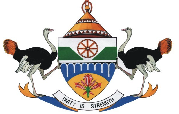 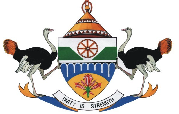 